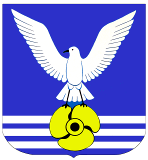 ПЕРЕЧЕНЬпоказателей муниципальной программы «Обеспечение доступным жильем и качественными услугами жилищно-коммунального хозяйства населения городского округа Большой Камень» на 2020-2027 годы _____________________________________________________________________________________________________О внесении изменений в постановление администрации городского округа Большой Камень от 20 февраля 2020 года № 271 «Об утверждении муниципальной программы «Обеспечение доступным жильем и качественными услугами жилищно-коммунального хозяйства населения городского округа Большой Камень» на 2020-2027 годы»О внесении изменений в постановление администрации городского округа Большой Камень от 20 февраля 2020 года № 271 «Об утверждении муниципальной программы «Обеспечение доступным жильем и качественными услугами жилищно-коммунального хозяйства населения городского округа Большой Камень» на 2020-2027 годы»В целях приведения муниципальной программы «Обеспечение доступным жильем и качественными услугами жилищно-коммунального хозяйства населения городского округа Большой Камень» на 2020–2027 годы, утвержденной постановлением администрации городского округа Большой Камень от 20 февраля 2020 года № 271, в соответствии с решением Думы городского округа Большой Камень от 27.07.2023 № 101 «О внесении изменений в решение Думы городского округа Большой Камень от 15.12.2022 № 35 «О бюджете городского округа Большой Камень на 2023 год и на плановый период 2024 и 2025 годов», руководствуясь статьей 29 Устава городского округа Большой Камень, администрация городского округа Большой КаменьВ целях приведения муниципальной программы «Обеспечение доступным жильем и качественными услугами жилищно-коммунального хозяйства населения городского округа Большой Камень» на 2020–2027 годы, утвержденной постановлением администрации городского округа Большой Камень от 20 февраля 2020 года № 271, в соответствии с решением Думы городского округа Большой Камень от 27.07.2023 № 101 «О внесении изменений в решение Думы городского округа Большой Камень от 15.12.2022 № 35 «О бюджете городского округа Большой Камень на 2023 год и на плановый период 2024 и 2025 годов», руководствуясь статьей 29 Устава городского округа Большой Камень, администрация городского округа Большой КаменьВ целях приведения муниципальной программы «Обеспечение доступным жильем и качественными услугами жилищно-коммунального хозяйства населения городского округа Большой Камень» на 2020–2027 годы, утвержденной постановлением администрации городского округа Большой Камень от 20 февраля 2020 года № 271, в соответствии с решением Думы городского округа Большой Камень от 27.07.2023 № 101 «О внесении изменений в решение Думы городского округа Большой Камень от 15.12.2022 № 35 «О бюджете городского округа Большой Камень на 2023 год и на плановый период 2024 и 2025 годов», руководствуясь статьей 29 Устава городского округа Большой Камень, администрация городского округа Большой КаменьВ целях приведения муниципальной программы «Обеспечение доступным жильем и качественными услугами жилищно-коммунального хозяйства населения городского округа Большой Камень» на 2020–2027 годы, утвержденной постановлением администрации городского округа Большой Камень от 20 февраля 2020 года № 271, в соответствии с решением Думы городского округа Большой Камень от 27.07.2023 № 101 «О внесении изменений в решение Думы городского округа Большой Камень от 15.12.2022 № 35 «О бюджете городского округа Большой Камень на 2023 год и на плановый период 2024 и 2025 годов», руководствуясь статьей 29 Устава городского округа Большой Камень, администрация городского округа Большой КаменьПОСТАНОВЛЯЕТ:ПОСТАНОВЛЯЕТ:ПОСТАНОВЛЯЕТ:ПОСТАНОВЛЯЕТ:Внести в муниципальную программу «Обеспечение доступным жильем и качественными услугами жилищно-коммунального хозяйства населения городского округа Большой Камень» на 2020–2027 годы, утвержденную постановлением администрации городского округа Большой Камень от 20 февраля 2020 года № 271 (далее – Программа) следующие изменения:1.1. В паспорте Программы строке «Объем и источники финансирования программы» изложить в следующей редакции:1.2. Приложение № 1 к Программе изложить в редакции приложения № 1 к настоящему постановлению1.3. Приложение № 3 к Программе изложить в редакции приложения № 2 к настоящему постановлению;1.4. Приложение № 4 к Программе изложить в редакции приложения № 3 к настоящему постановлению.1.5. Приложение № 6 к Программе изложить в редакции приложения № 4 к настоящему постановлению;1.6. Приложение № 7 к Программе изложить в редакции приложения № 5 к настоящему постановлению;1.7. Приложение № 8 к Программе изложить в редакции приложения № 6 к настоящему постановлению;1.7. Приложение № 9 к Программе изложить в редакции приложения № 7 к настоящему постановлению;1.8. Приложение № 10 к Программе изложить в редакции приложения № 8 к настоящему постановлению.Начальнику отдела жилищно-коммунального хозяйства управления жизнеобеспечения администрации городского округа Большой Камень Макиевской Д.А. обеспечить опубликование настоящего постановления в газете «ЗАТО», сетевом издании «ЗАТО.ОНЛАЙН» и размещение на сайте органов местного самоуправления городского округа Большой Камень в сети «Интернет».Настоящее постановление вступает в силу со дня его официального опубликования.Внести в муниципальную программу «Обеспечение доступным жильем и качественными услугами жилищно-коммунального хозяйства населения городского округа Большой Камень» на 2020–2027 годы, утвержденную постановлением администрации городского округа Большой Камень от 20 февраля 2020 года № 271 (далее – Программа) следующие изменения:1.1. В паспорте Программы строке «Объем и источники финансирования программы» изложить в следующей редакции:1.2. Приложение № 1 к Программе изложить в редакции приложения № 1 к настоящему постановлению1.3. Приложение № 3 к Программе изложить в редакции приложения № 2 к настоящему постановлению;1.4. Приложение № 4 к Программе изложить в редакции приложения № 3 к настоящему постановлению.1.5. Приложение № 6 к Программе изложить в редакции приложения № 4 к настоящему постановлению;1.6. Приложение № 7 к Программе изложить в редакции приложения № 5 к настоящему постановлению;1.7. Приложение № 8 к Программе изложить в редакции приложения № 6 к настоящему постановлению;1.7. Приложение № 9 к Программе изложить в редакции приложения № 7 к настоящему постановлению;1.8. Приложение № 10 к Программе изложить в редакции приложения № 8 к настоящему постановлению.Начальнику отдела жилищно-коммунального хозяйства управления жизнеобеспечения администрации городского округа Большой Камень Макиевской Д.А. обеспечить опубликование настоящего постановления в газете «ЗАТО», сетевом издании «ЗАТО.ОНЛАЙН» и размещение на сайте органов местного самоуправления городского округа Большой Камень в сети «Интернет».Настоящее постановление вступает в силу со дня его официального опубликования.Внести в муниципальную программу «Обеспечение доступным жильем и качественными услугами жилищно-коммунального хозяйства населения городского округа Большой Камень» на 2020–2027 годы, утвержденную постановлением администрации городского округа Большой Камень от 20 февраля 2020 года № 271 (далее – Программа) следующие изменения:1.1. В паспорте Программы строке «Объем и источники финансирования программы» изложить в следующей редакции:1.2. Приложение № 1 к Программе изложить в редакции приложения № 1 к настоящему постановлению1.3. Приложение № 3 к Программе изложить в редакции приложения № 2 к настоящему постановлению;1.4. Приложение № 4 к Программе изложить в редакции приложения № 3 к настоящему постановлению.1.5. Приложение № 6 к Программе изложить в редакции приложения № 4 к настоящему постановлению;1.6. Приложение № 7 к Программе изложить в редакции приложения № 5 к настоящему постановлению;1.7. Приложение № 8 к Программе изложить в редакции приложения № 6 к настоящему постановлению;1.7. Приложение № 9 к Программе изложить в редакции приложения № 7 к настоящему постановлению;1.8. Приложение № 10 к Программе изложить в редакции приложения № 8 к настоящему постановлению.Начальнику отдела жилищно-коммунального хозяйства управления жизнеобеспечения администрации городского округа Большой Камень Макиевской Д.А. обеспечить опубликование настоящего постановления в газете «ЗАТО», сетевом издании «ЗАТО.ОНЛАЙН» и размещение на сайте органов местного самоуправления городского округа Большой Камень в сети «Интернет».Настоящее постановление вступает в силу со дня его официального опубликования.Внести в муниципальную программу «Обеспечение доступным жильем и качественными услугами жилищно-коммунального хозяйства населения городского округа Большой Камень» на 2020–2027 годы, утвержденную постановлением администрации городского округа Большой Камень от 20 февраля 2020 года № 271 (далее – Программа) следующие изменения:1.1. В паспорте Программы строке «Объем и источники финансирования программы» изложить в следующей редакции:1.2. Приложение № 1 к Программе изложить в редакции приложения № 1 к настоящему постановлению1.3. Приложение № 3 к Программе изложить в редакции приложения № 2 к настоящему постановлению;1.4. Приложение № 4 к Программе изложить в редакции приложения № 3 к настоящему постановлению.1.5. Приложение № 6 к Программе изложить в редакции приложения № 4 к настоящему постановлению;1.6. Приложение № 7 к Программе изложить в редакции приложения № 5 к настоящему постановлению;1.7. Приложение № 8 к Программе изложить в редакции приложения № 6 к настоящему постановлению;1.7. Приложение № 9 к Программе изложить в редакции приложения № 7 к настоящему постановлению;1.8. Приложение № 10 к Программе изложить в редакции приложения № 8 к настоящему постановлению.Начальнику отдела жилищно-коммунального хозяйства управления жизнеобеспечения администрации городского округа Большой Камень Макиевской Д.А. обеспечить опубликование настоящего постановления в газете «ЗАТО», сетевом издании «ЗАТО.ОНЛАЙН» и размещение на сайте органов местного самоуправления городского округа Большой Камень в сети «Интернет».Настоящее постановление вступает в силу со дня его официального опубликования.И.о. главы городского округаИ.о. главы городского округаО.Г. СеребренниковаО.Г. СеребренниковаПриложение № 1к постановлению администрациигородского округа Большой Камень от ____________ № __________«Приложение № 1к муниципальной программе«Обеспечение доступным жильем и качественными услугами жилищно-коммунального хозяйства населения городского округа Большой Камень» на 2020-2027 годы  от   20.02.2020 г.                  № 271№ п/пНаименование показателя Значения показателейЗначения показателейЗначения показателейЗначения показателейЗначения показателейЗначения показателейЗначения показателейЗначения показателейЗначения показателей№ п/пНаименование показателя Единица измерения202020212022202320242025202620271234567891011Муниципальная программа «Обеспечение доступным жильем и качественными услугами жилищно-коммунального хозяйства населения городского округа Большой Камень» на 2020-2027 годыМуниципальная программа «Обеспечение доступным жильем и качественными услугами жилищно-коммунального хозяйства населения городского округа Большой Камень» на 2020-2027 годыМуниципальная программа «Обеспечение доступным жильем и качественными услугами жилищно-коммунального хозяйства населения городского округа Большой Камень» на 2020-2027 годыМуниципальная программа «Обеспечение доступным жильем и качественными услугами жилищно-коммунального хозяйства населения городского округа Большой Камень» на 2020-2027 годыМуниципальная программа «Обеспечение доступным жильем и качественными услугами жилищно-коммунального хозяйства населения городского округа Большой Камень» на 2020-2027 годыМуниципальная программа «Обеспечение доступным жильем и качественными услугами жилищно-коммунального хозяйства населения городского округа Большой Камень» на 2020-2027 годыМуниципальная программа «Обеспечение доступным жильем и качественными услугами жилищно-коммунального хозяйства населения городского округа Большой Камень» на 2020-2027 годыМуниципальная программа «Обеспечение доступным жильем и качественными услугами жилищно-коммунального хозяйства населения городского округа Большой Камень» на 2020-2027 годыМуниципальная программа «Обеспечение доступным жильем и качественными услугами жилищно-коммунального хозяйства населения городского округа Большой Камень» на 2020-2027 годыМуниципальная программа «Обеспечение доступным жильем и качественными услугами жилищно-коммунального хозяйства населения городского округа Большой Камень» на 2020-2027 годыМуниципальная программа «Обеспечение доступным жильем и качественными услугами жилищно-коммунального хозяйства населения городского округа Большой Камень» на 2020-2027 годы1.Подпрограмма № 1 «Переселение граждан из аварийного жилищного фонда в городском округе Большой Камень» на 2020-2027 годы1.1.Количество квадратных метров расселенного аварийного жилищного фондатыс. кв.м00,190,6400,370,540,4101.2.Количество граждан, расселенных из аварийного жилищного фондатыс. чел.00,060,0400,050,040,0402.Подпрограмма № 2 «Создание условий для обеспечения качественными услугами жилищно-коммунального хозяйства населения городского округа Большой Камень2.1.Количество технологических нарушений в работе систем ЖКХед.875543112.2.Количество построенных, реконструированных и отремонтированных в текущем финансовом году объектов системы коммунальной инфраструктуры, расположенных на территории городского округа Большой Каменьед.021121102.3.Доля площади жилищного фонда, обеспеченного твердым топливом, в общей площади жилищного фонда с печным отоплением%1001001001001001001001003.Подпрограмма № 3 «Стимулирование развития жилищного строительства на территории городского округа Большой Камень»3.1.Количество обеспеченных инженерной инфраструктурой земельных участков, предоставленных на бесплатной основе гражданам, имеющим трех и более детей, от общего числа земельных участков, предоставленных указанной категории гражданед.00228037363004.Подпрограмма № 4 «Обеспечение жилыми помещениями детей-сирот, детей, оставшихся без попечения родителей, лиц из числа детей-сирот и детей, оставшихся без попечения родителей»4.1.Количество жилых помещений, предоставленных в целях обеспечения благоустроенным жильем детей-сирот и детей, оставшимся без попечения родителей, лицам из числа детей-сирот и детей, оставшихся без попечения родителей на территории городского округа Большой Камень  ед.961010108884.2.Общая площадь приобретенных жилых помещений для детей-сирот и детей, оставшихся без попечения родителей, лицам из числа детей-сирот и детей, оставшихся без попечения родителей на территории городского округа Большой Камень кв.м3241973603603603072882885.Подпрограмма № 5«Повышение безопасности и комфортности проживания граждан в жилищном фонде».5.1.Объем выполненного капитального ремонтатыс. кв. м65,015,540,052,952,952,952,952,95.2.Общая площадь отремонтированных жилых помещенийтыс. кв. м0,20,20,20,20,20,20,20,25.3.Количество отремонтированных фасадов многоквартирных домов, расположенных на гостевом маршруте (по годам)ед.0022031323232»Приложение № 2к постановлению администрациигородского округа Большой Камень от ____________ № __________«Приложение № 3к муниципальной программе«Обеспечение доступным жильем и качественными услугами жилищно-коммунального хозяйства населения городского округа Большой Камень» на 2020-2027 годыот   20.02.2020 г.                  № 271РЕСУРСНОЕ ОБЕСПЕЧЕНИЕреализации муниципальной программы «Обеспечение доступным жильем и качественными услугами жилищно-коммунального хозяйства населения городского округа Большой Камень» на 2020-2027 годы за счет средств бюджета городского округа Большой Камень№ п/пНаименование муниципальной программы, подпрограммы, отдельного мероприятияОтветственный исполнитель, соисполнителиКод бюджетной классификацииКод бюджетной классификацииКод бюджетной классификацииКод бюджетной классификацииРасходы (тыс. руб.), годы Расходы (тыс. руб.), годы Расходы (тыс. руб.), годы Расходы (тыс. руб.), годы Расходы (тыс. руб.), годы Расходы (тыс. руб.), годы Расходы (тыс. руб.), годы Расходы (тыс. руб.), годы Расходы (тыс. руб.), годы № п/пНаименование муниципальной программы, подпрограммы, отдельного мероприятияОтветственный исполнитель, соисполнителиГРБСРзЦСРВР20202021202220232024202520262027Всего№ п/пНаименование муниципальной программы, подпрограммы, отдельного мероприятияОтветственный исполнитель, соисполнителиГРБСПрЦСРВР20202021202220232024202520262027Всего12345678910111213141516Муниципальная программа городского округа Большой Камень «Обеспечение доступным жильем и качественными услугами жилищно-коммунального хозяйства населения городского округа Большой Камень» на 2020-2027 годыУправ-ление жизне-обеспе-чения00000002300000000000138 267,32121 748,7095 215,62102 732,0220 028,7120 028,71740 579,21896 901,422 135 501,78 1.Подпрограмма 1. «Переселение граждан из аварийного жилищного фонда в городском округе Большой Камень» на 2020-2027 годыУправ-ление жизне-обеспе-чения 00000002310000000000504,0014 586,6260 613,72300.00003400,0051 373,55130 777,961.1.Основное мероприятие«Обеспечение процесса устойчивого сокращения непригодного для проживания жилищного фонда»Управ-ление жизне-обеспе-чения 00000002310100000000504,00197,8713 978,72300,00003 400,00450,0018 830,591.1.1.Проведение обследования жилых домов на предмет их дальнейшей эксплуатации Управ-ление жизне-обеспе-чения 90205012310120270200280,0000000400,00450,001 130,001.1.2.Приобретение жилых помещенийУправ-ление жизне-обеспе-чения902050123101701304000197,8713 978,720000014 176,591.1.3.Снос жилых домов, признанных аварийными Управ-ление жизне-обеспе-чения 90205012310170140200224,0000300,000000524,001.1.4.Возмещение стоимости жилых помещений, подлежащих изъятию у собственников жилых помещений аварийных жилых домов Управ-ление жизне-обеспе-чения , управлен-ие имущест-венных отношен-ий902050123101202702000000003 000,0003 000,001.2.Основное мероприятие «Реализация мероприятия в рамках Федерального проекта «Обеспечение устойчивого сокращения непригодного для проживания жилищного фонда»Управ-ление жизне-обеспе-чения 0000000231F300000400014 388,7546 635,00 000050 923,55111 947,371.2.1.Переселение граждан из аварийного жилищного фондаУправ-ление жизне-обеспе-чения 9020501231F367483400011 629,2244 480,91000041 157,2397 267,371.2.1.Переселение граждан из аварийного жилищного фондаУправ-ление жизне-обеспе-чения 9020501231F36748440002 748,022 116,7800009 766,3114 631,111.2.1.Переселение граждан из аварийного жилищного фондаУправ-ление жизне-обеспе-чения 9020501231F367485400011,5137,310000048,822.Подпрограмма 2. «Создание условий для обеспечения качественными услугами жилищно-коммунального хозяйства населения городского округа Большой Камень»Управ-ление жизне-обеспе-чения 00000002320000000000102 372,7864 232,352 051,5330 143,9600540 510,14786 831,961 526 142,732.1.Основное мероприятие «Развитие коммунальной инфраструктуры»0000000232010000000099 208,2263 314,17020 152,8000535 890,00767 141,431 485 706,632.1.1.Разработка технической документации на объекты инженерной инфраструктурыУправ-ление архитек-туры и градост-роитель-ства 90205022320120650200615,71220,00000000835,712.1.2.Разработка и актуализация схем водоснабжения и водоотведенияУправ-ление жизне-обеспе-чения 902050223201405304000000000002.1.3.Разработка и актуализация схемы теплоснабженияУправ-ление жизне-обеспе-чения 902050223201704102001500,00000005160,0006 660,002.1.4.Разработка проектной сметной документации на устройство системы ливневой канализации городского округа Большой КаменьУправ-ление жизне-обеспе-чения 90205022320155055232014058020083812,94000000083 812,942.1.5.Строительство сетей ливневой канализацииУправ-ление жизне-обеспе-чения 90205022320192320232014052023201S2320400054 884,2100000054 884,212.1.6.Реконструкция очистных сооружений водоотведенияУправ-ление жизне-обеспе-чения 902050223201405404000000000572 217,47572 217,472.1.7.Реконструкция канализационных очистных сооружений в микрорайоне Южная Лифляндия Управ-ление жизне-обеспе-чения     9020502232014060040000000091 040,0078 523,96169 563,962.1.8.Реконструкция котельной № 1 (увеличение мощности на 35 Гкал)Управ-ление жизне-обеспе-чения 902050223201402704000000000002.1.9.Строительство тепловой сети 1-го контура от котельной № 1 до ЦТП-6,7 (закольцовка тепловой сети)» диаметром 500 мм протяжен-ностью 3 500 мУправ-ление жизне-обеспе-чения 902050223201406104000000000002.1.10Строительство модульной угольной котельной мощностью 10 Гкал/час (с учетом тепловых сетей) в микрорайоне Южная Лифляндия  Управ-ление жизне-обеспе-чения 902050223101202702000000000002.1.11Увеличение проектной мощности газовой котельной «Садовая» (на 51 Гкал/час)Управ-ление жизне-обеспе-чения0000000002.1.12.Перевод централизованных открытых систем теплоснабжения для нужд горячего водоснабжения на закрытые системы теплоснабженияУправле-ние жизне-обеспе-чения 90205022320140640400000000157 140,00116 400,00273 540,002.1.13.Реконструкция объекта «Полигон твердых бытовых отходов» с созданием производств по обработке и утилизации твердых коммунальных отходов в городском округе Большой Камень (в том числе разработка проектно – сметной документации)Управле-ние жизне-обеспе-чения 902050223201406504001700,00481,660000002 181,662.1.14Переключение городских коллекторов хозяйственно-бытовой канализации к строящемуся коллектору по ул. Ст. Лебедева9020502232015505520011579,58000000011 579,582.1.15Реконструкция водоводов (с учетом запорной арматуры)Управ-ление жизне-обеспе-чения9020502232015505F,2320140590,2320192320,23201S232040007 728,30020 152,8000282 550,00313 659,50624 090,602.2.Основное мероприятие «Улучшение состояния объектов коммунальной инфраструктуры»Управ-ление жизне-обеспе-чения000000023202000000001991,98918,181 057,329 891,5800793,6912 393,9127 046,662.2.1Мероприятия по ремонту и капитальному ремонту объектов коммунальной инфраструктурыУправ-ление жизне-обеспе-чения000050223202706402001991,98918,181 057,329 891,5800793,6912 393,9127 046.662.3.Основное мероприятие  «Обеспечение граждан твердым топливом»Управ-ление жизне-обеспе-чения 000000023203000000001172,580994,2199,58003 826,457 296,6213 389,442.3.1.Возмещение затрат, связанных с обеспечением граждан городского округа твердым топливомУправ-ление жизне-обеспе-чения 9020502 232039262023203S262023201601308001172,580994,2199,58003 826,457 296,6213 389,442.4.Основное мероприятие  «Реализация мероприятий в рамках федерального проекта «Чистая вода»Управ-ление жизне-обеспе-чения 0000000232F5000000000000000002.4.1.Реконструкция очистных сооружений водоснабжения городского округа Большой КаменьУправ-ление жизне-обеспе-чения 9020502232F5524304000000000002.4.2.Реконструкция водоводов (с учетом запорной арматуры)Управ-ление жизне-обеспе-чения 9020502232F5524304000000000003.Подпрограмма 3. «Стимулирование развития жилищного строительства на территории городского округа Большой Камень»00000002330000000000874,1114 660,2613 100,1629 966,360018 483,0019 292,9396 376,823.1.Основное мероприятие. «Создание условий для развития жилищного строительства»Управ-ление жизне-обеспе-чения 00000002330100000000874,1114 660,2613 100,1629 966,360018 483,0019 292,9396 376,823.1.1.Обеспечение земельных участков, предоставленных на бесплатной основе гражда-нам, имеющим трех и более детей, инженер-ной инфраст-руктуройУправ-ление жизне-обеспе-чения 90205022330192100, 2330120490, 23301S2100200, 400874,1114 660,2613 100,1629 966,360018 483,0019 292,9396 376,824.Подпрограмма 4. «Обеспечение жилыми помещениями детей-сирот, детей, оставшихся без попечения родителей, лиц из числа детей-сирот и детей, оставшихся без попечения родителей»0000000234000000000027337,3821 146,7415 353,1637 168,4418 919,9918 919,9932 946,0732 946,07204 737,844.1.Основное мероприятие. «Поддержка детей-сирот и детей, оставшихся без попечения родителей, лиц из числа детей-сирот и детей, оставшихся без попечения родителей»Отдел опеки и попечите-льства, управлен-ие имущест-венных отношен-ий0000000234010000000027337,3821 146,7415 353,1637 168,4418 919,9918 919,9932 946,0732 946,07204 737,844.1.1.Приобретение в собственность городского округа Большой Камень жилых помещений для обеспечения жилыми помещениями детей-сирот и детей, оставших-ся без попечения родителей, лиц из числа детей-сирот и детей, оставшихся без попечения родителейОтдел опеки и попечите-льства, управлен-ие имущест-венных отношен-ий902100423401R082040020012359,0920 333,4014 544,0016 956,0013 416,4813 416,4832 100,0032 100,0047 739,044.1.1.Приобретение в собственность городского округа Большой Камень жилых помещений для обеспечения жилыми помещениями детей-сирот и детей, оставших-ся без попечения родителей, лиц из числа детей-сирот и детей, оставшихся без попечения родителейОтдел опеки и попечите-льства, управлен-ие имущест-венных отношен-ий902100423401М082014978,29813,34809,1620 212,445 503,515 503,51846,07846,07156 998,805.Подпрограмма 5. «Повышение безопасности и комфортности проживания граждан в жилищном фонде»000000023500000000007179,067 122,734 097,045 153,261 108,721 108,72145 240,006 456,91177 466,435.1.Основное мероприятие  «Поддержка и улучшение технического состояния жилищного фонда»Управ-ление жизне-обеспе-чения 000000023501000000006983,556 953,503 980,054 616,95945,65945,65145 240,005 784,93175 450,265.1.1.Капитальный ремонт и текущее содержание муниципального жилищного фондаУправ-ление жизне-обеспе-чения 902050123501203402002226,331 145,031 083,191 196,78001 550,001 600,008 801,335.1.2.Реализация полномочий собственника жилых помещений по проведению капитального ремонта общего имущества многоквартирных домовУправ-ление жизне-обеспе-чения902050123501601002003320,983 343,912 896,853 420,17945,65945,653 700,003 700,0022 273,215.1.3.Субсидия на оказание дополнительной помощи при возникновении неотложной необходимости в проведении капитального ремонта общего имущества в многоквартирных домахУправ-ление жизне-обеспе-чения 90205012350160120800379,990000000379,995.1.4.Капитальный ремонт фасадов многоквартирных домов, расположенных на территории городского округа Большой КаменьУправ-ление жизне-обеспе-чения902050123 5 01 70660200, 8001056,242 464,560000139 990,000143 510,805.2.Основное мероприятие  «Улучшение состояния муниципального имущества»Управ-ление жизне-обеспе-чения 000000023502000000195,51169,23117,00536,31163,07163,070671,982 016,175.2.1.Капитальный ремонт и текущее содержание муниципального нежилого фондаУправ-ление жизне-обеспе-чения 90205012350220620200195,51169,23117,00536,31163,07163,070671,982 016,17»Приложение № 3к постановлению администрациигородского округа Большой Камень от ____________ № __________«Приложение № 4к муниципальной программе «Обеспечение доступным жильем и качественными услугами жилищно-коммунального хозяйства населения городского округа Большой Камень» на 2020-2027 годыот   20.02.2020 г.                  № 271ИНФОРМАЦИЯо ресурсном обеспечении реализации муниципальной программы «Обеспечение доступным жильем и качественными услугами жилищно-коммунального хозяйства населения городского округа Большой Камень» на 2020-2027 годы за счет средств бюджета городского округа Большой Камень и прогнозная оценка привлекаемых на реализацию ее целей средств федерального, краевого бюджетов, бюджетов государственных внебюджетных фондов, иных внебюджетных источниковИНФОРМАЦИЯо ресурсном обеспечении реализации муниципальной программы «Обеспечение доступным жильем и качественными услугами жилищно-коммунального хозяйства населения городского округа Большой Камень» на 2020-2027 годы за счет средств бюджета городского округа Большой Камень и прогнозная оценка привлекаемых на реализацию ее целей средств федерального, краевого бюджетов, бюджетов государственных внебюджетных фондов, иных внебюджетных источниковИНФОРМАЦИЯо ресурсном обеспечении реализации муниципальной программы «Обеспечение доступным жильем и качественными услугами жилищно-коммунального хозяйства населения городского округа Большой Камень» на 2020-2027 годы за счет средств бюджета городского округа Большой Камень и прогнозная оценка привлекаемых на реализацию ее целей средств федерального, краевого бюджетов, бюджетов государственных внебюджетных фондов, иных внебюджетных источниковИНФОРМАЦИЯо ресурсном обеспечении реализации муниципальной программы «Обеспечение доступным жильем и качественными услугами жилищно-коммунального хозяйства населения городского округа Большой Камень» на 2020-2027 годы за счет средств бюджета городского округа Большой Камень и прогнозная оценка привлекаемых на реализацию ее целей средств федерального, краевого бюджетов, бюджетов государственных внебюджетных фондов, иных внебюджетных источниковИНФОРМАЦИЯо ресурсном обеспечении реализации муниципальной программы «Обеспечение доступным жильем и качественными услугами жилищно-коммунального хозяйства населения городского округа Большой Камень» на 2020-2027 годы за счет средств бюджета городского округа Большой Камень и прогнозная оценка привлекаемых на реализацию ее целей средств федерального, краевого бюджетов, бюджетов государственных внебюджетных фондов, иных внебюджетных источниковИНФОРМАЦИЯо ресурсном обеспечении реализации муниципальной программы «Обеспечение доступным жильем и качественными услугами жилищно-коммунального хозяйства населения городского округа Большой Камень» на 2020-2027 годы за счет средств бюджета городского округа Большой Камень и прогнозная оценка привлекаемых на реализацию ее целей средств федерального, краевого бюджетов, бюджетов государственных внебюджетных фондов, иных внебюджетных источниковИНФОРМАЦИЯо ресурсном обеспечении реализации муниципальной программы «Обеспечение доступным жильем и качественными услугами жилищно-коммунального хозяйства населения городского округа Большой Камень» на 2020-2027 годы за счет средств бюджета городского округа Большой Камень и прогнозная оценка привлекаемых на реализацию ее целей средств федерального, краевого бюджетов, бюджетов государственных внебюджетных фондов, иных внебюджетных источниковИНФОРМАЦИЯо ресурсном обеспечении реализации муниципальной программы «Обеспечение доступным жильем и качественными услугами жилищно-коммунального хозяйства населения городского округа Большой Камень» на 2020-2027 годы за счет средств бюджета городского округа Большой Камень и прогнозная оценка привлекаемых на реализацию ее целей средств федерального, краевого бюджетов, бюджетов государственных внебюджетных фондов, иных внебюджетных источниковИНФОРМАЦИЯо ресурсном обеспечении реализации муниципальной программы «Обеспечение доступным жильем и качественными услугами жилищно-коммунального хозяйства населения городского округа Большой Камень» на 2020-2027 годы за счет средств бюджета городского округа Большой Камень и прогнозная оценка привлекаемых на реализацию ее целей средств федерального, краевого бюджетов, бюджетов государственных внебюджетных фондов, иных внебюджетных источниковИНФОРМАЦИЯо ресурсном обеспечении реализации муниципальной программы «Обеспечение доступным жильем и качественными услугами жилищно-коммунального хозяйства населения городского округа Большой Камень» на 2020-2027 годы за счет средств бюджета городского округа Большой Камень и прогнозная оценка привлекаемых на реализацию ее целей средств федерального, краевого бюджетов, бюджетов государственных внебюджетных фондов, иных внебюджетных источниковИНФОРМАЦИЯо ресурсном обеспечении реализации муниципальной программы «Обеспечение доступным жильем и качественными услугами жилищно-коммунального хозяйства населения городского округа Большой Камень» на 2020-2027 годы за счет средств бюджета городского округа Большой Камень и прогнозная оценка привлекаемых на реализацию ее целей средств федерального, краевого бюджетов, бюджетов государственных внебюджетных фондов, иных внебюджетных источников№ п/п№ п/пНаименование муниципальной программы, подпрограммы, отдельного мероприятияНаименование муниципальной программы, подпрограммы, отдельного мероприятияИсточники ресурсного обеспеченияОценка расходов (тыс. руб.), годыОценка расходов (тыс. руб.), годыОценка расходов (тыс. руб.), годыОценка расходов (тыс. руб.), годыОценка расходов (тыс. руб.), годыОценка расходов (тыс. руб.), годыОценка расходов (тыс. руб.), годыОценка расходов (тыс. руб.), годыОценка расходов (тыс. руб.), годыОценка расходов (тыс. руб.), годыОценка расходов (тыс. руб.), годы2020 2021 2022 2023 202420252026 2027 ВсегоВсегоВсего1122345678910111212121223456789101112Муниципальная программа «Обеспечение доступным жильем и качественными услугами жилищно-коммунального хозяйства населения городского округа Большой Камень» на 2020-2027 годы Муниципальная программа «Обеспечение доступным жильем и качественными услугами жилищно-коммунального хозяйства населения городского округа Большой Камень» на 2020-2027 годы Всего138 267,33194 718,7095 215,62221 541,142 474 320,494 187 685,051 743 935,851 655 113,4110 710 797,56Муниципальная программа «Обеспечение доступным жильем и качественными услугами жилищно-коммунального хозяйства населения городского округа Большой Камень» на 2020-2027 годы Муниципальная программа «Обеспечение доступным жильем и качественными услугами жилищно-коммунального хозяйства населения городского округа Большой Камень» на 2020-2027 годы бюджет городского округа15 330,5016 727,5032 701,6215 845,37281 544,67238 629,5536 896,5623 273,76660 949,50Муниципальная программа «Обеспечение доступным жильем и качественными услугами жилищно-коммунального хозяйства населения городского округа Большой Камень» на 2020-2027 годы Муниципальная программа «Обеспечение доступным жильем и качественными услугами жилищно-коммунального хозяйства населения городского округа Большой Камень» на 2020-2027 годы краевой бюджет 17 622,2077 036,8047 970,0066 674,211 829 640,411 068 105,39646 920,48464 984,354 218 953,84Муниципальная программа «Обеспечение доступным жильем и качественными услугами жилищно-коммунального хозяйства населения городского округа Большой Камень» на 2020-2027 годы Муниципальная программа «Обеспечение доступным жильем и качественными услугами жилищно-коммунального хозяйства населения городского округа Большой Камень» на 2020-2027 годы федеральный бюджет105 314,6027 984,4014 544,0020 212,44363 135,412 880 950,101 060 118,841 166 855,305 639 115,10Муниципальная программа «Обеспечение доступным жильем и качественными услугами жилищно-коммунального хозяйства населения городского округа Большой Камень» на 2020-2027 годы Муниципальная программа «Обеспечение доступным жильем и качественными услугами жилищно-коммунального хозяйства населения городского округа Большой Камень» на 2020-2027 годы внебюджетные источники 072 970,000118 809,120000191 779,121.Подпрограмма 1. «Переселение граждан из аварийного жилищного фонда в городском округе Большой Камень» на 2020-2027 годыПодпрограмма 1. «Переселение граждан из аварийного жилищного фонда в городском округе Большой Камень» на 2020-2027 годыВсего504,0014 586,6260 613,72300,0061 516,8658 529,8254 323,55450,00250 824,551.Подпрограмма 1. «Переселение граждан из аварийного жилищного фонда в городском округе Большой Камень» на 2020-2027 годыПодпрограмма 1. «Переселение граждан из аварийного жилищного фонда в городском округе Большой Камень» на 2020-2027 годыбюджет городского округа504,00209,3814 016,03300,00003 400,00450,0018 879,411.Подпрограмма 1. «Переселение граждан из аварийного жилищного фонда в городском округе Большой Камень» на 2020-2027 годыПодпрограмма 1. «Переселение граждан из аварийного жилищного фонда в городском округе Большой Камень» на 2020-2027 годыкраевой бюджет 014 377,2446 597,69011 797,9311 187,199 766,31093 726,341.Подпрограмма 1. «Переселение граждан из аварийного жилищного фонда в городском округе Большой Камень» на 2020-2027 годыПодпрограмма 1. «Переселение граждан из аварийного жилищного фонда в городском округе Большой Камень» на 2020-2027 годыфедеральный бюджет000049 718,9347 342,6341 157,240138 218,801.Подпрограмма 1. «Переселение граждан из аварийного жилищного фонда в городском округе Большой Камень» на 2020-2027 годыПодпрограмма 1. «Переселение граждан из аварийного жилищного фонда в городском округе Большой Камень» на 2020-2027 годывнебюджетные источники 0000000001.1.Основное мероприятие «Обеспечение процесса устойчивого сокращения непригодного для проживания жилищного фонда»Основное мероприятие «Обеспечение процесса устойчивого сокращения непригодного для проживания жилищного фонда»Всего504,00197,8713 978,72300,00003 400,00450,0018 830,591.1.Основное мероприятие «Обеспечение процесса устойчивого сокращения непригодного для проживания жилищного фонда»Основное мероприятие «Обеспечение процесса устойчивого сокращения непригодного для проживания жилищного фонда»бюджет городского округа504,00197,8713 978,72300,00003 400,00450,0018 830,591.1.Основное мероприятие «Обеспечение процесса устойчивого сокращения непригодного для проживания жилищного фонда»Основное мероприятие «Обеспечение процесса устойчивого сокращения непригодного для проживания жилищного фонда»краевой бюджет 0000000001.1.Основное мероприятие «Обеспечение процесса устойчивого сокращения непригодного для проживания жилищного фонда»Основное мероприятие «Обеспечение процесса устойчивого сокращения непригодного для проживания жилищного фонда»федеральный бюджет0000000001.1.Основное мероприятие «Обеспечение процесса устойчивого сокращения непригодного для проживания жилищного фонда»Основное мероприятие «Обеспечение процесса устойчивого сокращения непригодного для проживания жилищного фонда»внебюджетные источники0000000001.1.1.Проведение обследования жилых домов на предмет их дальнейшей эксплуатации  Проведение обследования жилых домов на предмет их дальнейшей эксплуатации  Всего280,0000000400,00450,001 130,001.1.1.Проведение обследования жилых домов на предмет их дальнейшей эксплуатации  Проведение обследования жилых домов на предмет их дальнейшей эксплуатации  бюджет городского округа280,0000000400,00450,001 130,001.1.1.Проведение обследования жилых домов на предмет их дальнейшей эксплуатации  Проведение обследования жилых домов на предмет их дальнейшей эксплуатации  краевой бюджет0000000001.1.1.Проведение обследования жилых домов на предмет их дальнейшей эксплуатации  Проведение обследования жилых домов на предмет их дальнейшей эксплуатации  федеральный бюджет0000000001.1.1.Проведение обследования жилых домов на предмет их дальнейшей эксплуатации  Проведение обследования жилых домов на предмет их дальнейшей эксплуатации  внебюджетные источники 0000000001.1.2.Приобретение жилых помещенийПриобретение жилых помещенийВсего0197,8713 978,720000014 176,591.1.2.Приобретение жилых помещенийПриобретение жилых помещенийбюджет городского округа0197,8713 978,720000014 176,591.1.2.Приобретение жилых помещенийПриобретение жилых помещенийкраевой бюджет 0000000001.1.2.Приобретение жилых помещенийПриобретение жилых помещенийфедеральный бюджет0000000001.1.2.Приобретение жилых помещенийПриобретение жилых помещенийвнебюджетные источники 0000000001.1.3.Снос жилых домов, признанных аварийнымиСнос жилых домов, признанных аварийнымиВсего224,0000300,000000524,001.1.3.Снос жилых домов, признанных аварийнымиСнос жилых домов, признанных аварийнымибюджет городского округа224,0000300,000000524,001.1.3.Снос жилых домов, признанных аварийнымиСнос жилых домов, признанных аварийнымикраевой бюджет 0000000001.1.3.Снос жилых домов, признанных аварийнымиСнос жилых домов, признанных аварийнымифедеральный бюджет0000000001.1.3.Снос жилых домов, признанных аварийнымиСнос жилых домов, признанных аварийнымивнебюджетные источники 0000000001.1.4.Возмещение стоимости жилых помещений, подлежащих изъятию у собственников жилых помещений аварийных жилых домовВозмещение стоимости жилых помещений, подлежащих изъятию у собственников жилых помещений аварийных жилых домовВсего0000003 000,0003 000,001.1.4.Возмещение стоимости жилых помещений, подлежащих изъятию у собственников жилых помещений аварийных жилых домовВозмещение стоимости жилых помещений, подлежащих изъятию у собственников жилых помещений аварийных жилых домовбюджет городского округа0000003 000,0003 000,001.1.4.Возмещение стоимости жилых помещений, подлежащих изъятию у собственников жилых помещений аварийных жилых домовВозмещение стоимости жилых помещений, подлежащих изъятию у собственников жилых помещений аварийных жилых домовкраевой бюджет 0000000001.1.4.Возмещение стоимости жилых помещений, подлежащих изъятию у собственников жилых помещений аварийных жилых домовВозмещение стоимости жилых помещений, подлежащих изъятию у собственников жилых помещений аварийных жилых домовфедеральный бюджет0000000001.1.4.Возмещение стоимости жилых помещений, подлежащих изъятию у собственников жилых помещений аварийных жилых домовВозмещение стоимости жилых помещений, подлежащих изъятию у собственников жилых помещений аварийных жилых домоввнебюджетные источники 0000000001.2Основное мероприятие «Реализация мероприятия в рамках Федерального проекта «Обеспечение устойчивого сокращения непригодного для проживания жилищного фонда»Основное мероприятие «Реализация мероприятия в рамках Федерального проекта «Обеспечение устойчивого сокращения непригодного для проживания жилищного фонда»Всего014 388,7546 635,00061 516,8658 529,8250 923,550231 993,961.2Основное мероприятие «Реализация мероприятия в рамках Федерального проекта «Обеспечение устойчивого сокращения непригодного для проживания жилищного фонда»Основное мероприятие «Реализация мероприятия в рамках Федерального проекта «Обеспечение устойчивого сокращения непригодного для проживания жилищного фонда»бюджет городского округа011,5137,310000048,821.2Основное мероприятие «Реализация мероприятия в рамках Федерального проекта «Обеспечение устойчивого сокращения непригодного для проживания жилищного фонда»Основное мероприятие «Реализация мероприятия в рамках Федерального проекта «Обеспечение устойчивого сокращения непригодного для проживания жилищного фонда»краевой бюджет 014 377,2446 597,69011 797,9311 187,199 766,31093 726,341.2Основное мероприятие «Реализация мероприятия в рамках Федерального проекта «Обеспечение устойчивого сокращения непригодного для проживания жилищного фонда»Основное мероприятие «Реализация мероприятия в рамках Федерального проекта «Обеспечение устойчивого сокращения непригодного для проживания жилищного фонда»федеральный бюджет000049 718,9347 342,6341 157,240138 218,801.2Основное мероприятие «Реализация мероприятия в рамках Федерального проекта «Обеспечение устойчивого сокращения непригодного для проживания жилищного фонда»Основное мероприятие «Реализация мероприятия в рамках Федерального проекта «Обеспечение устойчивого сокращения непригодного для проживания жилищного фонда»внебюджетные источники 0000000001.2.1Переселение граждан из аварийного жилищного фондаПереселение граждан из аварийного жилищного фондаВсего014 388,7546 635,00061 516,8658 529,8250 923,550231 993,961.2.1Переселение граждан из аварийного жилищного фондаПереселение граждан из аварийного жилищного фондабюджет городского округа011,5137,310000048,821.2.1Переселение граждан из аварийного жилищного фондаПереселение граждан из аварийного жилищного фондакраевой бюджет 014 377,2446 597,69011 797,9311 187,199 766,31093 726,341.2.1Переселение граждан из аварийного жилищного фондаПереселение граждан из аварийного жилищного фондафедеральный бюджет000049 718,9347 342,6341 157,240138 218,801.2.1Переселение граждан из аварийного жилищного фондаПереселение граждан из аварийного жилищного фондавнебюджетные источники 0000000002.Подпрограмма 2 «Создание условий для обеспечения качественными услугами жилищно-коммунального хозяйства населения городского округа Большой Камень»Подпрограмма 2 «Создание условий для обеспечения качественными услугами жилищно-коммунального хозяйства населения городского округа Большой Камень»Всего102 372,79137 202,352 051,53148 953,082 251 524,443 952 979,081 491 688,441 595 967,509 682 739,212.Подпрограмма 2 «Создание условий для обеспечения качественными услугами жилищно-коммунального хозяйства населения городского округа Большой Камень»Подпрограмма 2 «Создание условий для обеспечения качественными услугами жилищно-коммунального хозяйства населения городского округа Большой Камень»бюджет городского округа6773,342 780,431 488,3910 152,38266 895,47232 683,3922 609,0416 173,92559 556,362.Подпрограмма 2 «Создание условий для обеспечения качественными услугами жилищно-коммунального хозяйства населения городского округа Большой Камень»Подпрограмма 2 «Создание условий для обеспечения качественными услугами жилищно-коммунального хозяйства населения городского округа Большой Камень»краевой бюджет 1160,8553 800,92563,1419 991,581 684 628,97900 104,69482 217,80445 038,283 587 506,232.Подпрограмма 2 «Создание условий для обеспечения качественными услугами жилищно-коммунального хозяйства населения городского округа Большой Камень»Подпрограмма 2 «Создание условий для обеспечения качественными услугами жилищно-коммунального хозяйства населения городского округа Большой Камень»федеральный бюджет94438,607 651,0000300 000,002 820 191,00986 891,601 134 755,305 343 897,502.Подпрограмма 2 «Создание условий для обеспечения качественными услугами жилищно-коммунального хозяйства населения городского округа Большой Камень»Подпрограмма 2 «Создание условий для обеспечения качественными услугами жилищно-коммунального хозяйства населения городского округа Большой Камень»внебюджетные источники 072 970,000118 809,120000191 779,122.1.Основное мероприятие «Развитие коммунальной инфраструктуры»Основное мероприятие «Развитие коммунальной инфраструктуры»Всего99 208,2363 314,17020 152,80  2 154 057,113 332 007,121 373 307,351 576 276,978 618 323,752.1.Основное мероприятие «Развитие коммунальной инфраструктуры»Основное мероприятие «Развитие коммунальной инфраструктуры»бюджет городского округа4 769,631 862,250161,22234 939,74209 194,2210 521,793 415,18464 864,032.1.Основное мероприятие «Развитие коммунальной инфраструктуры»Основное мероприятие «Развитие коммунальной инфраструктуры»краевой бюджет 053 800,92019 991,581 683 317,37893 172,90474 300,26438 106,493 562 689,522.1.Основное мероприятие «Развитие коммунальной инфраструктуры»Основное мероприятие «Развитие коммунальной инфраструктуры»федеральный бюджет94 438,607 651,0000235 800,002 229 640,00888 485,301 134 755,304 590 770,202.1.Основное мероприятие «Развитие коммунальной инфраструктуры»Основное мероприятие «Развитие коммунальной инфраструктуры»внебюджетные источники 0000000002.1.1.Разработка технической документации на объекты инженерной инфраструктурыРазработка технической документации на объекты инженерной инфраструктурыВсего615,71220,000000606,4201 442,132.1.1.Разработка технической документации на объекты инженерной инфраструктурыРазработка технической документации на объекты инженерной инфраструктурыбюджет городского округа615,71220,000000606,4201 442,132.1.1.Разработка технической документации на объекты инженерной инфраструктурыРазработка технической документации на объекты инженерной инфраструктурыкраевой бюджет0000000002.1.1.Разработка технической документации на объекты инженерной инфраструктурыРазработка технической документации на объекты инженерной инфраструктурыфедеральный бюджет0000000002.1.1.Разработка технической документации на объекты инженерной инфраструктурыРазработка технической документации на объекты инженерной инфраструктурывнебюджетные источники 0000000002.1.2.Разработка и актуализация схем водоснабжения и водоотведенияРазработка и актуализация схем водоснабжения и водоотведенияВсего00003 615,200003 615,202.1.2.Разработка и актуализация схем водоснабжения и водоотведенияРазработка и актуализация схем водоснабжения и водоотведениябюджет городского округа00003 615,200003 615,202.1.2.Разработка и актуализация схем водоснабжения и водоотведенияРазработка и актуализация схем водоснабжения и водоотведениякраевой бюджет0000000002.1.2.Разработка и актуализация схем водоснабжения и водоотведенияРазработка и актуализация схем водоснабжения и водоотведенияфедеральный бюджет0000000002.1.2.Разработка и актуализация схем водоснабжения и водоотведенияРазработка и актуализация схем водоснабжения и водоотведениявнебюджетные источники 00000000         02.1.3.Разработка и актуализация схемы теплоснабженияРазработка и актуализация схемы теплоснабженияВсего1500,000005 000,0005 160,00011 660,002.1.3.Разработка и актуализация схемы теплоснабженияРазработка и актуализация схемы теплоснабжениябюджет городского округа1500,000005 000,0005 160,00011 660,002.1.3.Разработка и актуализация схемы теплоснабженияРазработка и актуализация схемы теплоснабжениякраевой бюджет0000000002.1.3.Разработка и актуализация схемы теплоснабженияРазработка и актуализация схемы теплоснабженияфедеральный бюджет0000000002.1.3.Разработка и актуализация схемы теплоснабженияРазработка и актуализация схемы теплоснабжениявнебюджетные источники 0000000002.1.4.Разработка проектной сметной документации на устройство системы ливневой канализации городского округа Большой КаменьРазработка проектной сметной документации на устройство системы ливневой канализации городского округа Большой КаменьВсего83812,94000000083 812,942.1.4.Разработка проектной сметной документации на устройство системы ливневой канализации городского округа Большой КаменьРазработка проектной сметной документации на устройство системы ливневой канализации городского округа Большой Каменьбюджет городского округа838,130000000838,132.1.4.Разработка проектной сметной документации на устройство системы ливневой канализации городского округа Большой КаменьРазработка проектной сметной документации на устройство системы ливневой канализации городского округа Большой Каменькраевой бюджет0000000002.1.4.Разработка проектной сметной документации на устройство системы ливневой канализации городского округа Большой КаменьРазработка проектной сметной документации на устройство системы ливневой канализации городского округа Большой Каменьфедеральный бюджет82974,81000000082 974,812.1.4.Разработка проектной сметной документации на устройство системы ливневой канализации городского округа Большой КаменьРазработка проектной сметной документации на устройство системы ливневой канализации городского округа Большой Каменьвнебюджетные источники 0000000002.1.5.Строительство сетей ливневой канализацииСтроительство сетей ливневой канализацииВсего054 884,2100466 475,35837 571,43001 358 930,992.1.5.Строительство сетей ливневой канализацииСтроительство сетей ливневой канализациибюджет городского округа01 083,29005 574,7516 751,430023 409,472.1.5.Строительство сетей ливневой канализацииСтроительство сетей ливневой канализациикраевой бюджет 053 800,9200371 720,60000425 521,522.1.5.Строительство сетей ливневой канализацииСтроительство сетей ливневой канализациифедеральный бюджет000089 180,00820 820,0000910 000,002.1.5.Строительство сетей ливневой канализацииСтроительство сетей ливневой канализациивнебюджетные источники 0000000002.1.6.Реконструкция очистных сооружений водоотведенияРеконструкция очистных сооружений водоотведенияВсего0000149 612,241 381 000,00572 217,47572 217,472 675 047.182.1.6.Реконструкция очистных сооружений водоотведенияРеконструкция очистных сооружений водоотведениябюджет городского округа00002 992,2427 620,0045,7845,7830 703,802.1.6.Реконструкция очистных сооружений водоотведенияРеконструкция очистных сооружений водоотведениякраевой бюджет 0000005 676,395 676,3911 352,782.1.6.Реконструкция очистных сооружений водоотведенияРеконструкция очистных сооружений водоотведенияфедеральный бюджет0000146 620,001 353 380,00566 495,30566 495,302 632 990,602.1.6.Реконструкция очистных сооружений водоотведенияРеконструкция очистных сооружений водоотведениявнебюджетные источники 0000000002.1.7.Реконструкция канализационных очистных сооружений в микрорайоне Южная Лифляндия Реконструкция канализационных очистных сооружений в микрорайоне Южная Лифляндия Всего000037 000,00185 806,1278 523,960301 330,082.1.7.Реконструкция канализационных очистных сооружений в микрорайоне Южная Лифляндия Реконструкция канализационных очистных сооружений в микрорайоне Южная Лифляндия бюджет городского округа000037 000,003 716,120,60040 716,722.1.7.Реконструкция канализационных очистных сооружений в микрорайоне Южная Лифляндия Реконструкция канализационных очистных сооружений в микрорайоне Южная Лифляндия краевой бюджет 00000 182 090,0073,360182 163,362.1.7.Реконструкция канализационных очистных сооружений в микрорайоне Южная Лифляндия Реконструкция канализационных очистных сооружений в микрорайоне Южная Лифляндия федеральный бюджет00000078 450,00078 450,002.1.7.Реконструкция канализационных очистных сооружений в микрорайоне Южная Лифляндия Реконструкция канализационных очистных сооружений в микрорайоне Южная Лифляндия внебюджетные источники 0000000002.1.8.Реконструкция котельной № 1 (увеличение мощности на 35 Гкал)Реконструкция котельной № 1 (увеличение мощности на 35 Гкал)Всего0000000002.1.8.Реконструкция котельной № 1 (увеличение мощности на 35 Гкал)Реконструкция котельной № 1 (увеличение мощности на 35 Гкал)бюджет городского округа0000000002.1.8.Реконструкция котельной № 1 (увеличение мощности на 35 Гкал)Реконструкция котельной № 1 (увеличение мощности на 35 Гкал)краевой бюджет 0000000002.1.8.Реконструкция котельной № 1 (увеличение мощности на 35 Гкал)Реконструкция котельной № 1 (увеличение мощности на 35 Гкал)федеральный бюджет0000000002.1.8.Реконструкция котельной № 1 (увеличение мощности на 35 Гкал)Реконструкция котельной № 1 (увеличение мощности на 35 Гкал)внебюджетные источники 0000000002.1.9.Строительство тепловой сети 1-го контура от котельной № 1 до ЦТП-6,7 (закольцовка тепловой сети)» диаметром 500 мм протяженностью 3 500 мСтроительство тепловой сети 1-го контура от котельной № 1 до ЦТП-6,7 (закольцовка тепловой сети)» диаметром 500 мм протяженностью 3 500 мВсего0000000002.1.9.Строительство тепловой сети 1-го контура от котельной № 1 до ЦТП-6,7 (закольцовка тепловой сети)» диаметром 500 мм протяженностью 3 500 мСтроительство тепловой сети 1-го контура от котельной № 1 до ЦТП-6,7 (закольцовка тепловой сети)» диаметром 500 мм протяженностью 3 500 мбюджет городского округа0000000002.1.9.Строительство тепловой сети 1-го контура от котельной № 1 до ЦТП-6,7 (закольцовка тепловой сети)» диаметром 500 мм протяженностью 3 500 мСтроительство тепловой сети 1-го контура от котельной № 1 до ЦТП-6,7 (закольцовка тепловой сети)» диаметром 500 мм протяженностью 3 500 мкраевой бюджет0000000002.1.9.Строительство тепловой сети 1-го контура от котельной № 1 до ЦТП-6,7 (закольцовка тепловой сети)» диаметром 500 мм протяженностью 3 500 мСтроительство тепловой сети 1-го контура от котельной № 1 до ЦТП-6,7 (закольцовка тепловой сети)» диаметром 500 мм протяженностью 3 500 мфедеральный бюджет0000000002.1.9.Строительство тепловой сети 1-го контура от котельной № 1 до ЦТП-6,7 (закольцовка тепловой сети)» диаметром 500 мм протяженностью 3 500 мСтроительство тепловой сети 1-го контура от котельной № 1 до ЦТП-6,7 (закольцовка тепловой сети)» диаметром 500 мм протяженностью 3 500 мвнебюджетные источники 0000000002.1.10.Строительство модульной угольной котельной мощностью 10 Гкал/час (с учетом тепловых сетей) в микрорайоне Южная ЛифляндияСтроительство модульной угольной котельной мощностью 10 Гкал/час (с учетом тепловых сетей) в микрорайоне Южная ЛифляндияВсего0000000002.1.10.Строительство модульной угольной котельной мощностью 10 Гкал/час (с учетом тепловых сетей) в микрорайоне Южная ЛифляндияСтроительство модульной угольной котельной мощностью 10 Гкал/час (с учетом тепловых сетей) в микрорайоне Южная Лифляндиябюджет городского округа0000000002.1.10.Строительство модульной угольной котельной мощностью 10 Гкал/час (с учетом тепловых сетей) в микрорайоне Южная ЛифляндияСтроительство модульной угольной котельной мощностью 10 Гкал/час (с учетом тепловых сетей) в микрорайоне Южная Лифляндиякраевой бюджет0000000002.1.10.Строительство модульной угольной котельной мощностью 10 Гкал/час (с учетом тепловых сетей) в микрорайоне Южная ЛифляндияСтроительство модульной угольной котельной мощностью 10 Гкал/час (с учетом тепловых сетей) в микрорайоне Южная Лифляндияфедеральный бюджет0000000002.1.10.Строительство модульной угольной котельной мощностью 10 Гкал/час (с учетом тепловых сетей) в микрорайоне Южная ЛифляндияСтроительство модульной угольной котельной мощностью 10 Гкал/час (с учетом тепловых сетей) в микрорайоне Южная Лифляндиявнебюджетные источники 0000000002.1.11.Увеличение проектной мощности газовой котельной «Садовая» (на 51 Гкал/час)Увеличение проектной мощности газовой котельной «Садовая» (на 51 Гкал/час)Всего000022 000,00408 163,2700430 163,272.1.11.Увеличение проектной мощности газовой котельной «Садовая» (на 51 Гкал/час)Увеличение проектной мощности газовой котельной «Садовая» (на 51 Гкал/час)бюджет городского округа000022 000,008 163,270030 163,272.1.11.Увеличение проектной мощности газовой котельной «Садовая» (на 51 Гкал/час)Увеличение проектной мощности газовой котельной «Садовая» (на 51 Гкал/час)краевой бюджет00000400 000,0000400 000,002.1.11.Увеличение проектной мощности газовой котельной «Садовая» (на 51 Гкал/час)Увеличение проектной мощности газовой котельной «Садовая» (на 51 Гкал/час)федеральный бюджет0000000002.1.11.Увеличение проектной мощности газовой котельной «Садовая» (на 51 Гкал/час)Увеличение проектной мощности газовой котельной «Садовая» (на 51 Гкал/час)внебюджетные источники 0000000002.1.12.Перевод централизованных открытых систем теплоснабжения для нужд горячего водоснабжения на закрытые системы теплоснабженияПеревод централизованных открытых систем теплоснабжения для нужд горячего водоснабжения на закрытые системы теплоснабженияВсего0000145 509,10149 806,80157 140,00116 400,00568 855,902.1.12.Перевод централизованных открытых систем теплоснабжения для нужд горячего водоснабжения на закрытые системы теплоснабженияПеревод централизованных открытых систем теплоснабжения для нужд горячего водоснабжения на закрытые системы теплоснабжениябюджет городского округа000 0145 509,10149 806,801 572,39232,80297 121,092.1.12.Перевод централизованных открытых систем теплоснабжения для нужд горячего водоснабжения на закрытые системы теплоснабженияПеревод централизованных открытых систем теплоснабжения для нужд горячего водоснабжения на закрытые системы теплоснабжениякраевой бюджет 000000155 567,61116 167,20271 734,812.1.12.Перевод централизованных открытых систем теплоснабжения для нужд горячего водоснабжения на закрытые системы теплоснабженияПеревод централизованных открытых систем теплоснабжения для нужд горячего водоснабжения на закрытые системы теплоснабженияфедеральный бюджет0000000002.1.12.Перевод централизованных открытых систем теплоснабжения для нужд горячего водоснабжения на закрытые системы теплоснабженияПеревод централизованных открытых систем теплоснабжения для нужд горячего водоснабжения на закрытые системы теплоснабжениявнебюджетные источники 0000000002.1.13.Реконструкция объекта «Полигон твердых бытовых отходов» с созданием производств по обработке и утилизации твердых коммунальных отходов в городском округе Большой Камень (в том числе разработка проектно – сметной документации)Реконструкция объекта «Полигон твердых бытовых отходов» с созданием производств по обработке и утилизации твердых коммунальных отходов в городском округе Большой Камень (в том числе разработка проектно – сметной документации)Всего1700,00481,660000002 181,662.1.13.Реконструкция объекта «Полигон твердых бытовых отходов» с созданием производств по обработке и утилизации твердых коммунальных отходов в городском округе Большой Камень (в том числе разработка проектно – сметной документации)Реконструкция объекта «Полигон твердых бытовых отходов» с созданием производств по обработке и утилизации твердых коммунальных отходов в городском округе Большой Камень (в том числе разработка проектно – сметной документации)бюджет городского округа1700,00481,660000002 181,662.1.13.Реконструкция объекта «Полигон твердых бытовых отходов» с созданием производств по обработке и утилизации твердых коммунальных отходов в городском округе Большой Камень (в том числе разработка проектно – сметной документации)Реконструкция объекта «Полигон твердых бытовых отходов» с созданием производств по обработке и утилизации твердых коммунальных отходов в городском округе Большой Камень (в том числе разработка проектно – сметной документации)краевой бюджет0000000002.1.13.Реконструкция объекта «Полигон твердых бытовых отходов» с созданием производств по обработке и утилизации твердых коммунальных отходов в городском округе Большой Камень (в том числе разработка проектно – сметной документации)Реконструкция объекта «Полигон твердых бытовых отходов» с созданием производств по обработке и утилизации твердых коммунальных отходов в городском округе Большой Камень (в том числе разработка проектно – сметной документации)федеральный бюджет0000000002.1.14.Переключение городских коллекторов хозяйственно-бытовой канализации к строящемуся коллектору по ул. Ст. Лебедева Переключение городских коллекторов хозяйственно-бытовой канализации к строящемуся коллектору по ул. Ст. Лебедева Всего11 579,58000000011 579,582.1.14.Переключение городских коллекторов хозяйственно-бытовой канализации к строящемуся коллектору по ул. Ст. Лебедева Переключение городских коллекторов хозяйственно-бытовой канализации к строящемуся коллектору по ул. Ст. Лебедева бюджет городского округа115,790000000115,792.1.14.Переключение городских коллекторов хозяйственно-бытовой канализации к строящемуся коллектору по ул. Ст. Лебедева Переключение городских коллекторов хозяйственно-бытовой канализации к строящемуся коллектору по ул. Ст. Лебедева краевой бюджет 0000000002.1.14.Переключение городских коллекторов хозяйственно-бытовой канализации к строящемуся коллектору по ул. Ст. Лебедева Переключение городских коллекторов хозяйственно-бытовой канализации к строящемуся коллектору по ул. Ст. Лебедева федеральный бюджет11 463,79000000011 463,792.1.14.Переключение городских коллекторов хозяйственно-бытовой канализации к строящемуся коллектору по ул. Ст. Лебедева Переключение городских коллекторов хозяйственно-бытовой канализации к строящемуся коллектору по ул. Ст. Лебедева внебюджетные источники 0000000002.1.15Реконструкция водоводов (с учетом запорной арматуры)Реконструкция водоводов (с учетом запорной арматуры)Всего07 728,30020 152,801 324 845,33313 659,50313 659,50313 659,502 293 704,822.1.15Реконструкция водоводов (с учетом запорной арматуры)Реконструкция водоводов (с учетом запорной арматуры)бюджет городского округа077,300161,2213 248,453 136,603 136,603 136,60 22 896,772.1.15Реконструкция водоводов (с учетом запорной арматуры)Реконструкция водоводов (с учетом запорной арматуры)краевой бюджет 00019 991,581 311 596,77310 522,90310 522,90310 522,902 263 157,052.1.15Реконструкция водоводов (с учетом запорной арматуры)Реконструкция водоводов (с учетом запорной арматуры)федеральный бюджет07 651,000000007 651,002.1.15Реконструкция водоводов (с учетом запорной арматуры)Реконструкция водоводов (с учетом запорной арматуры)внебюджетные источники 0000000002.1.16Строительство комплекса по переработке, утилизации и размещению твердых коммунальных отходов в городском округе Большой Камень, в том числе разработка проектно-сметной документацииСтроительство комплекса по переработке, утилизации и размещению твердых коммунальных отходов в городском округе Большой Камень, в том числе разработка проектно-сметной документацииВсего0000056 000,00246 000,00574 000,00876 000,002.1.16Строительство комплекса по переработке, утилизации и размещению твердых коммунальных отходов в городском округе Большой Камень, в том числе разработка проектно-сметной документацииСтроительство комплекса по переработке, утилизации и размещению твердых коммунальных отходов в городском округе Большой Камень, в том числе разработка проектно-сметной документациибюджет городского округа0000000002.1.16Строительство комплекса по переработке, утилизации и размещению твердых коммунальных отходов в городском округе Большой Камень, в том числе разработка проектно-сметной документацииСтроительство комплекса по переработке, утилизации и размещению твердых коммунальных отходов в городском округе Большой Камень, в том числе разработка проектно-сметной документациикраевой бюджет00000560,002 460,005 740,008 760,002.1.16Строительство комплекса по переработке, утилизации и размещению твердых коммунальных отходов в городском округе Большой Камень, в том числе разработка проектно-сметной документацииСтроительство комплекса по переработке, утилизации и размещению твердых коммунальных отходов в городском округе Большой Камень, в том числе разработка проектно-сметной документациифедеральный бюджет0000055 440,00243 540,00568 260,00867 240,002.1.16Строительство комплекса по переработке, утилизации и размещению твердых коммунальных отходов в городском округе Большой Камень, в том числе разработка проектно-сметной документацииСтроительство комплекса по переработке, утилизации и размещению твердых коммунальных отходов в городском округе Большой Камень, в том числе разработка проектно-сметной документациивнебюджетные источники0000000002.2.Основное мероприятие «Улучшение состояния объектов коммунальной инфраструктуры»Основное мероприятие «Улучшение состояния объектов коммунальной инфраструктуры»Всего1 991,98918,181 057,329 891,5810 465,2911 072,2811 714,4712 393,9159 505,012.2.Основное мероприятие «Улучшение состояния объектов коммунальной инфраструктуры»Основное мероприятие «Улучшение состояния объектов коммунальной инфраструктуры»бюджет городского округа1 991,98918,181 057,329 891,5810 465,2911 072,2811 714,4712 393,9159 505,012.2.Основное мероприятие «Улучшение состояния объектов коммунальной инфраструктуры»Основное мероприятие «Улучшение состояния объектов коммунальной инфраструктуры»краевой бюджет0000000002.2.Основное мероприятие «Улучшение состояния объектов коммунальной инфраструктуры»Основное мероприятие «Улучшение состояния объектов коммунальной инфраструктуры»федеральный бюджет0000000002.2.Основное мероприятие «Улучшение состояния объектов коммунальной инфраструктуры»Основное мероприятие «Улучшение состояния объектов коммунальной инфраструктуры»внебюджетные источники 0000000002.2.1.Мероприятия по ремонту и капитальному ремонту объектов коммунальной инфраструктуры Мероприятия по ремонту и капитальному ремонту объектов коммунальной инфраструктуры Всего1 991,98918,181 057,329 891,5810 465,2911 072,2811 714,4712 393,9159 505,012.2.1.Мероприятия по ремонту и капитальному ремонту объектов коммунальной инфраструктуры Мероприятия по ремонту и капитальному ремонту объектов коммунальной инфраструктуры бюджет городского округа1 991,98918,181 057,329 891,5810 465,2911 072,2811 714,4712 393,9159 505,012.2.1.Мероприятия по ремонту и капитальному ремонту объектов коммунальной инфраструктуры Мероприятия по ремонту и капитальному ремонту объектов коммунальной инфраструктуры краевой бюджет0000000002.2.1.Мероприятия по ремонту и капитальному ремонту объектов коммунальной инфраструктуры Мероприятия по ремонту и капитальному ремонту объектов коммунальной инфраструктуры федеральный бюджет0000000002.2.1.Мероприятия по ремонту и капитальному ремонту объектов коммунальной инфраструктуры Мероприятия по ремонту и капитальному ремонту объектов коммунальной инфраструктуры внебюджетные источники 0000000002.3.Основное мероприятие «Обеспечение граждан твердым топливом»Основное мероприятие «Обеспечение граждан твердым топливом»Всего1 172,580994,2199,586 931,797 296,627 296,627 296,6231 088,022.3.Основное мероприятие «Обеспечение граждан твердым топливом»Основное мероприятие «Обеспечение граждан твердым топливом»бюджет городского округа11,730431,0799,586 931,79364,83364,83364,838 568,662.3.Основное мероприятие «Обеспечение граждан твердым топливом»Основное мероприятие «Обеспечение граждан твердым топливом»краевой бюджет 1 160,850563,14006 931,796 931,796 931,7922 519,362.3.Основное мероприятие «Обеспечение граждан твердым топливом»Основное мероприятие «Обеспечение граждан твердым топливом»федеральный бюджет0000000002.3.Основное мероприятие «Обеспечение граждан твердым топливом»Основное мероприятие «Обеспечение граждан твердым топливом»внебюджетные источники 0000000002.3.1.Возмещение затрат, связанных с обеспечением граждан городского округа  твердым топливомВозмещение затрат, связанных с обеспечением граждан городского округа  твердым топливомВсего1 172,580994,2199,586 931,797 296,627 296,627 296,6231 088,022.3.1.Возмещение затрат, связанных с обеспечением граждан городского округа  твердым топливомВозмещение затрат, связанных с обеспечением граждан городского округа  твердым топливомбюджет городского округа11,730431,0799,586 931,79364,83364,83364,838 568,662.3.1.Возмещение затрат, связанных с обеспечением граждан городского округа  твердым топливомВозмещение затрат, связанных с обеспечением граждан городского округа  твердым топливомкраевой бюджет 1 160,850563,14006 931,796 931,796 931,7922 519,362.3.1.Возмещение затрат, связанных с обеспечением граждан городского округа  твердым топливомВозмещение затрат, связанных с обеспечением граждан городского округа  твердым топливомфедеральный бюджет0000000002.3.1.Возмещение затрат, связанных с обеспечением граждан городского округа  твердым топливомВозмещение затрат, связанных с обеспечением граждан городского округа  твердым топливомвнебюджетные источники 0000000002.4.Основное мероприятие  «Реализация мероприятий в рамках федерального проекта «Чистая вода»Основное мероприятие  «Реализация мероприятий в рамках федерального проекта «Чистая вода»Всего072 970,000118 809,1280 070,25602 603,0699 370,000973 822,432.4.Основное мероприятие  «Реализация мероприятий в рамках федерального проекта «Чистая вода»Основное мероприятие  «Реализация мероприятий в рамках федерального проекта «Чистая вода»бюджет городского округа000014 558,6512 052,067,95026 618,662.4.Основное мероприятие  «Реализация мероприятий в рамках федерального проекта «Чистая вода»Основное мероприятие  «Реализация мероприятий в рамках федерального проекта «Чистая вода»краевой бюджет 00001 311,600985,7502 297,352.4.Основное мероприятие  «Реализация мероприятий в рамках федерального проекта «Чистая вода»Основное мероприятие  «Реализация мероприятий в рамках федерального проекта «Чистая вода»федеральный бюджет000064 200,00590 551,0098 376,300753 127,302.4.Основное мероприятие  «Реализация мероприятий в рамках федерального проекта «Чистая вода»Основное мероприятие  «Реализация мероприятий в рамках федерального проекта «Чистая вода»внебюджетные источники 072 970,000118 809,120000191 779,122.4.1.Реконструкция очистных сооружений водоснабжения городского округа Большой КаменьРеконструкция очистных сооружений водоснабжения городского округа Большой КаменьВсего072 970,000118 809,1280 070,25602 603,0699 370,000973 822,432.4.1.Реконструкция очистных сооружений водоснабжения городского округа Большой КаменьРеконструкция очистных сооружений водоснабжения городского округа Большой Каменьбюджет городского округа000014 558,6512 052,067,95026 618,662.4.1.Реконструкция очистных сооружений водоснабжения городского округа Большой КаменьРеконструкция очистных сооружений водоснабжения городского округа Большой Каменькраевой бюджет 00001 311,600985,7502 297,352.4.1.Реконструкция очистных сооружений водоснабжения городского округа Большой КаменьРеконструкция очистных сооружений водоснабжения городского округа Большой Каменьфедеральный бюджет000064 200,00590 551,0098 376,300753 127,302.4.1.Реконструкция очистных сооружений водоснабжения городского округа Большой КаменьРеконструкция очистных сооружений водоснабжения городского округа Большой Каменьвнебюджетные источники 072 970,000118 809,120000191 779,122.4.2.Реконструкция водоводов (с учетом запорной арматуры)Реконструкция водоводов (с учетом запорной арматуры)Всего0000000002.4.2.Реконструкция водоводов (с учетом запорной арматуры)Реконструкция водоводов (с учетом запорной арматуры)бюджет городского округа0000000002.4.2.Реконструкция водоводов (с учетом запорной арматуры)Реконструкция водоводов (с учетом запорной арматуры)краевой бюджет 0000000002.4.2.Реконструкция водоводов (с учетом запорной арматуры)Реконструкция водоводов (с учетом запорной арматуры)федеральный бюджет0000000002.4.2.Реконструкция водоводов (с учетом запорной арматуры)Реконструкция водоводов (с учетом запорной арматуры)внебюджетные источники 0000000003.Подпрограмма 3 «Стимулирование развития жилищного строительства на территории городского округа Большой Камень»Подпрограмма 3 «Стимулирование развития жилищного строительства на территории городского округа Большой Камень»Всего874,1114 660,2613 100,1629 966,369 197,05777,7818 484,8519 292,93123 353,503.Подпрограмма 3 «Стимулирование развития жилищного строительства на территории городского округа Большой Камень»Подпрограмма 3 «Стимулирование развития жилищного строительства на территории городского округа Большой Камень»бюджет городского округа874,116 614,9613 100,16239,739197,05177,78184,85192,9330 581,573.Подпрограмма 3 «Стимулирование развития жилищного строительства на территории городского округа Большой Камень»Подпрограмма 3 «Стимулирование развития жилищного строительства на территории городского округа Большой Камень»краевой бюджет 08 045,30029 726,63017 600,0018 300,0019 100,0092 771,933.Подпрограмма 3 «Стимулирование развития жилищного строительства на территории городского округа Большой Камень»Подпрограмма 3 «Стимулирование развития жилищного строительства на территории городского округа Большой Камень»федеральный бюджет0000000003.Подпрограмма 3 «Стимулирование развития жилищного строительства на территории городского округа Большой Камень»Подпрограмма 3 «Стимулирование развития жилищного строительства на территории городского округа Большой Камень»внебюджетные источники 0000000003.1.Основное мероприятие «Создание условий для развития жилищного строительства»Основное мероприятие «Создание условий для развития жилищного строительства»Всего874,1114 660,2613 100,1629 966,369 197,05777,7818 484,8519 292,93123 353,503.1.Основное мероприятие «Создание условий для развития жилищного строительства»Основное мероприятие «Создание условий для развития жилищного строительства»бюджет городского округа874,116 614,9613 100,16239,739197,05177,78184,85192,9330 581,573.1.Основное мероприятие «Создание условий для развития жилищного строительства»Основное мероприятие «Создание условий для развития жилищного строительства»краевой бюджет08 045,30029 726,63017 600,0018 300,0019 100,0092 771,933.1.Основное мероприятие «Создание условий для развития жилищного строительства»Основное мероприятие «Создание условий для развития жилищного строительства»федеральный бюджет0000000003.1.Основное мероприятие «Создание условий для развития жилищного строительства»Основное мероприятие «Создание условий для развития жилищного строительства»внебюджетные источники 0000000003.1.1.Обеспечение земельных участков, предоставленных на бесплатной основе гражданам, имеющим трех и более детей, инженерной инфраструктуройОбеспечение земельных участков, предоставленных на бесплатной основе гражданам, имеющим трех и более детей, инженерной инфраструктуройВсего874,1114 660,2613 100,1629 966,369 197,05777,7818 484,8519 292,93123 353,503.1.1.Обеспечение земельных участков, предоставленных на бесплатной основе гражданам, имеющим трех и более детей, инженерной инфраструктуройОбеспечение земельных участков, предоставленных на бесплатной основе гражданам, имеющим трех и более детей, инженерной инфраструктуройбюджет городского округа874,116 614,9613 100,16239,739197,05177,78184,85192,9330 581,573.1.1.Обеспечение земельных участков, предоставленных на бесплатной основе гражданам, имеющим трех и более детей, инженерной инфраструктуройОбеспечение земельных участков, предоставленных на бесплатной основе гражданам, имеющим трех и более детей, инженерной инфраструктуройкраевой бюджет08 045,30029 726,63017 600,0018 300,0019 100,0092 771,933.1.1.Обеспечение земельных участков, предоставленных на бесплатной основе гражданам, имеющим трех и более детей, инженерной инфраструктуройОбеспечение земельных участков, предоставленных на бесплатной основе гражданам, имеющим трех и более детей, инженерной инфраструктуройфедеральный бюджет0000000003.1.1.Обеспечение земельных участков, предоставленных на бесплатной основе гражданам, имеющим трех и более детей, инженерной инфраструктуройОбеспечение земельных участков, предоставленных на бесплатной основе гражданам, имеющим трех и более детей, инженерной инфраструктуройвнебюджетные источники 0000000004.Подпрограмма 4. «Обеспечение жилыми помещениями детей-сирот, детей, оставшихся без попечения родителей, лиц из числа детей-сирот и детей, оставшихся без попечения родителейПодпрограмма 4. «Обеспечение жилыми помещениями детей-сирот, детей, оставшихся без попечения родителей, лиц из числа детей-сирот и детей, оставшихся без попечения родителейВсего27 337,3821 146,7415 353,1637 168,4418 919,9918 919,9932 946,0732 946,07204 737,844.Подпрограмма 4. «Обеспечение жилыми помещениями детей-сирот, детей, оставшихся без попечения родителей, лиц из числа детей-сирот и детей, оставшихся без попечения родителейПодпрограмма 4. «Обеспечение жилыми помещениями детей-сирот, детей, оставшихся без попечения родителей, лиц из числа детей-сирот и детей, оставшихся без попечения родителейбюджет городского округа0000000004.Подпрограмма 4. «Обеспечение жилыми помещениями детей-сирот, детей, оставшихся без попечения родителей, лиц из числа детей-сирот и детей, оставшихся без попечения родителейПодпрограмма 4. «Обеспечение жилыми помещениями детей-сирот, детей, оставшихся без попечения родителей, лиц из числа детей-сирот и детей, оставшихся без попечения родителейкраевой бюджет 16 461,38813,34809,1616 956,005 503,515 503,51846,07846,0747 739,044.Подпрограмма 4. «Обеспечение жилыми помещениями детей-сирот, детей, оставшихся без попечения родителей, лиц из числа детей-сирот и детей, оставшихся без попечения родителейПодпрограмма 4. «Обеспечение жилыми помещениями детей-сирот, детей, оставшихся без попечения родителей, лиц из числа детей-сирот и детей, оставшихся без попечения родителейфедеральный бюджет10 876,0020 333,4014 544,0020 212,4413 416,4813 416,4832 100,0032 100,00156 998,804.Подпрограмма 4. «Обеспечение жилыми помещениями детей-сирот, детей, оставшихся без попечения родителей, лиц из числа детей-сирот и детей, оставшихся без попечения родителейПодпрограмма 4. «Обеспечение жилыми помещениями детей-сирот, детей, оставшихся без попечения родителей, лиц из числа детей-сирот и детей, оставшихся без попечения родителейвнебюджетные источники0000000004.1.Основное мероприятие «Поддержка детей-сирот и детей, оставшихся без попечения родителей, лиц из числа детей-сирот и детей, оставшихся без попечения родителей»Основное мероприятие «Поддержка детей-сирот и детей, оставшихся без попечения родителей, лиц из числа детей-сирот и детей, оставшихся без попечения родителей»Всего27 337,3821 146,7415 353,1637 168,4418 919,9918 919,9932 946,0732 946,07204 737,844.1.Основное мероприятие «Поддержка детей-сирот и детей, оставшихся без попечения родителей, лиц из числа детей-сирот и детей, оставшихся без попечения родителей»Основное мероприятие «Поддержка детей-сирот и детей, оставшихся без попечения родителей, лиц из числа детей-сирот и детей, оставшихся без попечения родителей»бюджет городского округа0000000004.1.Основное мероприятие «Поддержка детей-сирот и детей, оставшихся без попечения родителей, лиц из числа детей-сирот и детей, оставшихся без попечения родителей»Основное мероприятие «Поддержка детей-сирот и детей, оставшихся без попечения родителей, лиц из числа детей-сирот и детей, оставшихся без попечения родителей»краевой бюджет 16 461,38813,34809,1616 956,005 503,515 503,51846,07846,0747 739,044.1.Основное мероприятие «Поддержка детей-сирот и детей, оставшихся без попечения родителей, лиц из числа детей-сирот и детей, оставшихся без попечения родителей»Основное мероприятие «Поддержка детей-сирот и детей, оставшихся без попечения родителей, лиц из числа детей-сирот и детей, оставшихся без попечения родителей»федеральный бюджет10 876,0020 333,4014 544,0020 212,4413 416,4813 416,4832 100,0032 100,00156 998,804.1.Основное мероприятие «Поддержка детей-сирот и детей, оставшихся без попечения родителей, лиц из числа детей-сирот и детей, оставшихся без попечения родителей»Основное мероприятие «Поддержка детей-сирот и детей, оставшихся без попечения родителей, лиц из числа детей-сирот и детей, оставшихся без попечения родителей»внебюджетные источники0000000004.1.1.Приобретение в собственность городского округа Большой Камень жилых помещений для обеспечения жилыми помещениями детей-сирот и детей, оставшихся без попечения родителей, лиц из числа детей-сирот и детей, оставшихся без попечения родителейПриобретение в собственность городского округа Большой Камень жилых помещений для обеспечения жилыми помещениями детей-сирот и детей, оставшихся без попечения родителей, лиц из числа детей-сирот и детей, оставшихся без попечения родителейВсего27 337,3821 146,7415 353,1637 168,4418 919,9918 919,9932 946,0732 946,07204 737,844.1.1.Приобретение в собственность городского округа Большой Камень жилых помещений для обеспечения жилыми помещениями детей-сирот и детей, оставшихся без попечения родителей, лиц из числа детей-сирот и детей, оставшихся без попечения родителейПриобретение в собственность городского округа Большой Камень жилых помещений для обеспечения жилыми помещениями детей-сирот и детей, оставшихся без попечения родителей, лиц из числа детей-сирот и детей, оставшихся без попечения родителейбюджет городского округа0000000004.1.1.Приобретение в собственность городского округа Большой Камень жилых помещений для обеспечения жилыми помещениями детей-сирот и детей, оставшихся без попечения родителей, лиц из числа детей-сирот и детей, оставшихся без попечения родителейПриобретение в собственность городского округа Большой Камень жилых помещений для обеспечения жилыми помещениями детей-сирот и детей, оставшихся без попечения родителей, лиц из числа детей-сирот и детей, оставшихся без попечения родителейкраевой бюджет 16 461,38813,34809,1616 956,005 503,515 503,51846,07846,0747 739,044.1.1.Приобретение в собственность городского округа Большой Камень жилых помещений для обеспечения жилыми помещениями детей-сирот и детей, оставшихся без попечения родителей, лиц из числа детей-сирот и детей, оставшихся без попечения родителейПриобретение в собственность городского округа Большой Камень жилых помещений для обеспечения жилыми помещениями детей-сирот и детей, оставшихся без попечения родителей, лиц из числа детей-сирот и детей, оставшихся без попечения родителейфедеральный бюджет10 876,0020 333,4014 544,0020 212,4413 416,4813 416,4832 100,0032 100,00156 998,804.1.1.Приобретение в собственность городского округа Большой Камень жилых помещений для обеспечения жилыми помещениями детей-сирот и детей, оставшихся без попечения родителей, лиц из числа детей-сирот и детей, оставшихся без попечения родителейПриобретение в собственность городского округа Большой Камень жилых помещений для обеспечения жилыми помещениями детей-сирот и детей, оставшихся без попечения родителей, лиц из числа детей-сирот и детей, оставшихся без попечения родителейвнебюджетныеисточники0000000005.Подпрограмма 5 «Повышение безопасности и комфортности проживания граждан в жилищном фонде»ВсегоВсего7 179,057 122,734 097,045 153,26133 162,15139 478,38146 492,946 456,91449 142,465.Подпрограмма 5 «Повышение безопасности и комфортности проживания граждан в жилищном фонде»бюджет городского округабюджет городского округа7 179,057 122,734 097,045 153,265 452,155 768,3810 702,646 456,9151 932,165.Подпрограмма 5 «Повышение безопасности и комфортности проживания граждан в жилищном фонде»краевой бюджет краевой бюджет 0000127 710,00133 710,00135 790,300397 210,305.Подпрограмма 5 «Повышение безопасности и комфортности проживания граждан в жилищном фонде»федеральный бюджетфедеральный бюджет0000000005.Подпрограмма 5 «Повышение безопасности и комфортности проживания граждан в жилищном фонде»внебюджетные источникивнебюджетные источники0000000005.1.Основное мероприятие «Поддержка и улучшение технического состояния жилищного фонда»ВсегоВсего6 983,546 953,503 980,044 616,96132 594,73138 878,05145 857,795 784,93445 649,535.1.Основное мероприятие «Поддержка и улучшение технического состояния жилищного фонда»бюджет городского округабюджет городского округа6 983,546 953,503 980,044 616,964 884,735 168,0510 067,495 784,9348 439,235.1.Основное мероприятие «Поддержка и улучшение технического состояния жилищного фонда»краевой бюджет краевой бюджет 0000127 710,00133 710,00135 790,300397 210,305.1.Основное мероприятие «Поддержка и улучшение технического состояния жилищного фонда»федеральный бюджетфедеральный бюджет0000000005.1.Основное мероприятие «Поддержка и улучшение технического состояния жилищного фонда»внебюджетные источникивнебюджетные источники0000000005.1.1.Капитальный ремонт и текущее содержание муниципального жилищного фонда»ВсегоВсего2 226,331 145,031 083,191 196,791 266,191 339,631 417,331 499,5411 174,025.1.1.Капитальный ремонт и текущее содержание муниципального жилищного фонда»бюджет городского округабюджет городского округа2 226,331 145,031 083,191 196,791 266,191 339,631 417,331 499,5411 174,025.1.1.Капитальный ремонт и текущее содержание муниципального жилищного фонда»краевой бюджеткраевой бюджет0000000005.1.1.Капитальный ремонт и текущее содержание муниципального жилищного фонда»федеральный бюджетфедеральный бюджет0000000005.1.1.Капитальный ремонт и текущее содержание муниципального жилищного фонда»внебюджетные источникивнебюджетные источники0000000005.1.2.Реализация полномочий собственника жилых помещений по проведению капитального ремонта общего имущества многоквартирных домов ВсегоВсего3 320,983 343,912 896,853 420,173 618,543 828,424 050,464 285,3928 764,725.1.2.Реализация полномочий собственника жилых помещений по проведению капитального ремонта общего имущества многоквартирных домов бюджет городского округабюджет городского округа3 320,983 343,912 896,853 420,173 618,543 828,424 050,464 285,3928 764,725.1.2.Реализация полномочий собственника жилых помещений по проведению капитального ремонта общего имущества многоквартирных домов краевой бюджеткраевой бюджет0000000005.1.2.Реализация полномочий собственника жилых помещений по проведению капитального ремонта общего имущества многоквартирных домов федеральный бюджетфедеральный бюджет0000000005.1.2.Реализация полномочий собственника жилых помещений по проведению капитального ремонта общего имущества многоквартирных домов внебюджетные источникивнебюджетные источники0000000005.1.3.Субсидия на оказание дополнительной помощи при возникновении неотложной необходимости в проведении капитального ремонта общего имущества в многоквартирных домах ВсегоВсего379,9900000400,000779,995.1.3.Субсидия на оказание дополнительной помощи при возникновении неотложной необходимости в проведении капитального ремонта общего имущества в многоквартирных домах бюджет городского округабюджет городского округа379,9900000400,000779,995.1.3.Субсидия на оказание дополнительной помощи при возникновении неотложной необходимости в проведении капитального ремонта общего имущества в многоквартирных домах краевой бюджет (субсидии)краевой бюджет (субсидии)0000000005.1.3.Субсидия на оказание дополнительной помощи при возникновении неотложной необходимости в проведении капитального ремонта общего имущества в многоквартирных домах федеральный бюджетфедеральный бюджет0000000005.1.3.Субсидия на оказание дополнительной помощи при возникновении неотложной необходимости в проведении капитального ремонта общего имущества в многоквартирных домах внебюджетные источники внебюджетные источники 0000000005.1.4.Капитальный ремонт фасадов многоквартирных домов, расположенных на территории городского округа Большой КаменьВсегоВсего1 056,242 464,5600127 710,00133 710,00139 990,000404 930,805.1.4.Капитальный ремонт фасадов многоквартирных домов, расположенных на территории городского округа Большой Каменьбюджет городского округабюджет городского округа1 056,242 464,5600004 199,7007 720,505.1.4.Капитальный ремонт фасадов многоквартирных домов, расположенных на территории городского округа Большой Каменькраевой бюджет (субсидии)краевой бюджет (субсидии)0000127 710,00133 710,00135 790,300397 210,305.1.4.Капитальный ремонт фасадов многоквартирных домов, расположенных на территории городского округа Большой Каменьфедеральный бюджетфедеральный бюджет00 00000005.1.4.Капитальный ремонт фасадов многоквартирных домов, расположенных на территории городского округа Большой Каменьвнебюджетные источники внебюджетные источники 0000000005.2.Основное мероприятие  «Улучшение состояния муниципального имущества»ВсегоВсего195,51169,23117,00536,31567,42600,33635,15671,983 492,935.2.Основное мероприятие  «Улучшение состояния муниципального имущества»бюджет городского округабюджет городского округа195,51169,23117,00536,31567,42600,33635,15671,983 492,935.2.Основное мероприятие  «Улучшение состояния муниципального имущества»краевой бюджет (субсидии)краевой бюджет (субсидии)0000000005.2.Основное мероприятие  «Улучшение состояния муниципального имущества»федеральный бюджетфедеральный бюджет0000000005.2.Основное мероприятие  «Улучшение состояния муниципального имущества»внебюджетные источники внебюджетные источники 0000000005.2.1.Капитальный ремонт и текущее содержание муниципального нежилого фондаВсегоВсего195,51169,23117,00536,31567,42600,33635,15671,983 492,935.2.1.Капитальный ремонт и текущее содержание муниципального нежилого фондабюджет городского округабюджет городского округа195,51169,23117,00536,31567,42600,33635,15671,983 492,935.2.1.Капитальный ремонт и текущее содержание муниципального нежилого фондакраевой бюджет (субсидии)краевой бюджет (субсидии)0000000005.2.1.Капитальный ремонт и текущее содержание муниципального нежилого фондафедеральный бюджетфедеральный бюджет0000000005.2.1.Капитальный ремонт и текущее содержание муниципального нежилого фондавнебюджетные источники внебюджетные источники 000000000»Приложение № 4к постановлению администрациигородского округа Большой Камень от ____________ № __________«Приложение № 6к муниципальной программе«Обеспечение доступным жильем и качественными услугами жилищно-коммунального хозяйства населения городского округа Большой Камень» на 2020-2027 годы, от   20.02.2020 г.                  № 271ПОДПРОГРАММА № 1«Переселение граждан из аварийного жилищного фонда в городском округе Большой Камень» на 2020-2027 годы муниципальной программы «Обеспечение доступным жильем и качественными услугами жилищно-коммунального хозяйства населения городского округа Большой Камень» на 2020-2027 годыПАСПОРТподпрограммы «Переселение граждан из аварийного жилищного фонда в городском округе Большой Камень» на 2020-2027 годы муниципальной программы «Обеспечение доступным жильем и качественными услугами жилищно-коммунального хозяйства населения городского округа Большой Камень» на 2020-2027 годыОтветственный исполнитель подпрограммыСоисполнители подпрограммыУчастники реализации подпрограммыУправление жизнеобеспечения администрации городского округа Большой КаменьОтраслевые (функциональные) органы администрации городского округа Большой Камень:управление имущественных отношений администрации городского округа Большой Камень;отдел по учету и распределению муниципальных жилых помещений администрации городского округа Большой Камень;управление архитектуры и градостроительства,администрации городского округа Большой КаменьМуниципальное казенное учреждение «Служба единого заказчика» городского округа Большой Камень;лица, выполняющие муниципальные контракты в установленном законном порядкеСтруктура  подпрограммыОсновное мероприятие «Обеспечение процесса устойчивого сокращения непригодного для проживания жилищного фонда»Цели подпрограммыОбеспечение населения благоустроенным жильем, отвечающим требованиям безопасности Задачи подпрограммы Обеспечение устойчивого сокращения непригодного для проживания жилищного фондаСроки реализации подпрограммыПодпрограмма реализуется в 2020 – 2027 годах Объем и источники финансирова-ния подпрограммыОбщий объем финансового обеспечения подпрограммы – 250 824,55 тыс. руб., в том числе:2020 год – 504,00 тыс. руб.;         2021 год – 14 586,62 тыс. руб.;         2022 год – 60 613,70 тыс. руб.;         2023 год – 300,00 тыс. руб.;         2024 год – 61 516,86 тыс. руб.;         2025 год – 58 529,82 тыс. руб.;         2026 год – 54 323,55 тыс. руб.;         2027 год – 450,00 тыс. руб.,из них: объем ассигнований бюджета городского округа Большой Камень – 18 879,41 тыс. руб., в том числе:2020 год – 504,00 тыс. руб.;         2021 год – 209,38 тыс. руб.;         2022 год – 14 016,03 тыс. руб.;         2023 год – 300,00 тыс. руб.;         2024 год – 0 тыс. руб.;         2025 год – 0 тыс. руб.;         2026 год – 3 400,00 тыс. руб.;         2027 год – 450,00 тыс. руб.Прогнозная оценка объемов финансирования за счет средств краевого бюджета – 93 726,34 тыс. руб., в том числе:         2020 год – 0 тыс. руб.;         2021 год – 14 377,24 тыс. руб.;         2022 год – 46 597,67 тыс. руб.;         2023 год – 0 тыс. руб.;         2024 год – 11 797,93 тыс. руб.;         2025 год – 11 187,19 тыс. руб.;         2026 год – 9 766,31 тыс. руб.;         2027 год – 0 тыс. руб.Прогнозная оценка объемов финансирования за счет средств федерального бюджета –138 218,80 тыс. руб., в том числе:2020 год – 0 тыс. руб.;         2021 год – 0 тыс. руб.;         2022 год – 0 тыс. руб.;         2023 год – 0 тыс. руб.;         2024 год – 49 718,93 тыс. руб.;         2025 год – 47 342,63 тыс. руб.;         2026 год – 41 157,24 тыс. руб.;         2027 год – 0 тыс. руб.Ожидаемые конечные результаты реализации подпрограммыВ результате реализации подпрограммы к 2027 году ожидается: количество квадратных метров расселенного аварийного жилищного фонда – 2,15 тыс. кв. м;количество граждан, расселенных из аварийного жилищного фонда – 0,23 тыс. чел»._______________Приложение № 5к постановлению администрациигородского округа Большой Камень от ____________ № __________«Приложение № 7к муниципальной программе«Обеспечение доступным жильем и качественными услугами жилищно-коммунального хозяйства населения городского округа Большой Камень» на 2020-2027 годы от   20.02.2020 г.                  № 271ПОДПРОГРАММА № 2«Создание условий для обеспечения качественными услугами жилищно-коммунального хозяйства населения городского округа Большой Камень» муниципальной программы «Обеспечение доступным жильем и качественными услугами жилищно-коммунального хозяйства населения городского округа Большой Камень» на 2020-2027 годыПАСПОРТподпрограммы «Создание условий для обеспечения качественными услугами жилищно-коммунального хозяйства населения городского округа Большой Камень» муниципальной программы «Обеспечение доступным жильем и качественными услугами жилищно-коммунального хозяйства населения городского округа Большой Камень» на 2020-2027 годыОтветственный исполнитель подпрограммыСоисполнители подпрограммыУчастники реализации подпрограммыСтруктура подпрограммыУправление жизнеобеспечения администрации городского округа Большой КаменьОтраслевые (функциональные) органы администрации городского округа Большой Камень:управление имущественных отношений администрации городского округа Большой Камень;управление архитектуры и градостроительстваадминистрации городского округа Большой КаменьМуниципальное казенное учреждение «Служба единого заказчика» городского округа Большой Камень;лица, исполняющие муниципальные контрактыОсновное мероприятие 1 «Развитие коммунальной инфраструктуры»;Основное мероприятие 2 «Улучшение состояния объектов коммунальной инфраструктуры»;Основное мероприятие 3 «Обеспечение граждан твердым топливом»Цели подпрограммыПовышение качества и надежности предоставляемых населению жилищно-коммунальных услугЗадачи подпрограммы Повышение качества и надежности функционирования систем тепло-, водоснабжения и водоотведенияСроки реализации подпрограммыПодпрограмма реализуется в 2020 – 2027 годах Объем и источники финансирова-ния подпрограммыОбщий объем финансового обеспечения подпрограммы – 9 682 739,21 тыс. руб., в том числе:2020 год – 102 372,79 тыс. руб.;         2021 год – 137 202,35 тыс. руб.;         2022 год – 2 051,53 тыс. руб.;         2023 год – 148 953,08 тыс. руб.;         2024 год – 2 251 524,44 тыс. руб.;         2025 год – 3 952 979,08 тыс. руб.;         2026 год – 1 491 688,44 тыс. руб.;         2027 год – 1 595 967,50 тыс. руб.,из них: объем ассигнований бюджета городского округа Большой Камень – 559 556,36 тыс. руб., в том числе:2020 год – 6 773,34 тыс. руб.;         2021 год – 2 780,43 тыс. руб.;         2022 год – 1 488,39 тыс. руб.;         2023 год – 10 152,38 тыс. руб.;         2024 год – 266 895,47 тыс. руб.;         2025 год – 232 683,39 тыс. руб.;         2026 год – 22 609,04 тыс. руб.;         2027 год – 16 173,92 тыс. руб.Прогнозная оценка объемов финансирования за счет средств краевого бюджета – 3 587 506,23 тыс. руб., в том числе:         2020 год – 1 160,85 тыс. руб.;         2021 год – 53 800,92 тыс. руб.;         2022 год – 563,14 тыс. руб.;         2023 год – 19 991,58 тыс. руб.;         2024 год – 1 684 628,97 тыс. руб.;         2025 год – 900 104,69 тыс. руб.;         2026 год – 482 217,80 тыс. руб.;         2027 год – 445 038,28 тыс. руб.Прогнозная оценка объемов финансирования за счет средств федерального бюджета – 5 343 897,50 тыс. руб., в том числе:2020 год – 94 438,60 тыс. руб.;         2021 год – 7 651,00 тыс. руб.;         2022 год – 0 тыс. руб.;         2023 год – 0 тыс. руб.;         2024 год – 300 000,00 тыс. руб.;         2025 год – 2 820 191,00 тыс. руб.;         2026 год – 986 861,60 тыс. руб.;         2027 год – 1 134 755,30 тыс. руб.Прогнозная оценка объемов финансирования за счет средств внебюджетных источников – 191 779,12 тыс. руб., в том числе:2020 год – 0 тыс. руб.;         2021 год – 72 970,00 тыс. руб.;         2022 год – 0 тыс. руб.;         2023 год – 118 809,12 тыс. руб.;         2024 год – 0 тыс. руб.;         2025 год – 0 тыс. руб.;         2026 год – 0 тыс. руб.;         2027 год – 0 тыс. руб.Ожидаемые конечные результаты реализации подпрограммыВ результате реализации подпрограммы к 2027 году ожидается: количество технологических нарушений в работе систем ЖКХ – 1 ед.;количество построенных, реконструированных и отремонтированных объектов системы коммунальной инфраструктуры, расположенных на территории городского округа Большой Камень - 8 ед.;доля площади жилищного фонда, обеспеченного твердым топливом, в общей площади жилищного фонда с печным отоплением – 100 %».Приложение № 6к постановлению администрациигородского округа Большой Камень от ____________ № __________«Приложение № 8к муниципальной программе«Обеспечение доступным жильем и качественными услугами жилищно-коммунального хозяйства населения городского округа Большой Камень» на 2020-2027 годыот   20.02.2020 г.                  № 271ПОДПРОГРАММА № 3«Стимулирование развития жилищного строительства на территории городского округа Большой Камень»муниципальной программы «Обеспечение доступным жильем и качественными услугами жилищно-коммунального хозяйства населения городского округа Большой Камень» на 2020-2027 годыПАСПОРТподпрограммы «Стимулирование развития жилищного строительства на территории городского округа Большой Камень» муниципальной программы «Обеспечение доступным жильем и качественными услугами жилищно-коммунального хозяйства населения городского округа Большой Камень» на 2020-2027 годыОтветственный исполнитель подпрограммыСоисполнители подпрограммыУчастники реализации подпрограммыСтруктура подпрограммыУправление жизнеобеспечения администрации городского округа Большой КаменьОтраслевые (функциональные) органы администрации городского округа Большой Камень:управление имущественных отношений администрации городского округа Большой Камень;управление архитектуры и градостроительстваадминистрации городского округа Большой КаменьМуниципальное казенное учреждение «Служба единого заказчика» городского округа Большой Камень;лица, исполняющие муниципальные контрактыОсновное мероприятие «Создание условий для развития жилищного строительства»Цели подпрограммыПовышение качества и надежности предоставляемых населению жилищно-коммунальных услугЗадачи подпрограммы Создание условий для обеспечения предоставляемых земельных участков инженерной инфраструктуройСроки реализации подпрограммыПодпрограмма реализуется в 2020 – 2027 годах Объем и источники финансирова-ния подпрограммыОбщий объем финансового обеспечения подпрограммы – 123 353,50 тыс. руб., в том числе:2020 год – 874,11 тыс. руб.;         2021 год – 14 660,26 тыс. руб.;         2022 год – 13 100,16 тыс. руб.;         2023 год – 29 966,36 тыс. руб.;         2024 год – 9 197,05 тыс. руб.;         2025 год – 17 777,78 тыс. руб.;         2026 год – 18 484,85 тыс. руб.;         2027 год – 19 292,93 тыс. руб.,из них: объем ассигнований бюджета городского округа Большой Камень – 30 581,57 тыс. руб., в том числе: 2020 год – 874,11 тыс. руб.;         2021 год – 6 614,96 тыс. руб.;         2022 год – 13 100,16 тыс. руб.;         2023 год – 239,73 тыс. руб.;         2024 год – 9 197,05 тыс. руб.;         2025 год – 177,78 тыс. руб.;         2026 год – 184,85 тыс. руб.;         2027 год – 192,93 тыс. руб.Прогнозная оценка объемов финансирования за счет средств краевого бюджета – 92 771,93 тыс. руб., в том числе:         2020 год – 0 тыс. руб.;         2021 год – 8 045,30 тыс. руб.;         2022 год – 0 тыс. руб.;         2023 год – 29 726,63 тыс. руб.;         2024 год – 0 тыс. руб.;         2025 год – 17 600,00 тыс. руб.;         2026 год – 18 300,00тыс. руб.;         2027 год – 19 100,00 тыс. руб.Ожидаемые конечные результаты реализации подпрограммыВ результате реализации подпрограммы к 2027 году ожидается: количество обеспеченных инженерной инфраструктурой земельных участков, предоставленных на бесплатной основе гражданам, имеющим трех и более детей, от общего числа земельных участков, предоставленных указанной категории граждан составит 205 ед».Приложение № 7к постановлению администрациигородского округа Большой Камень от ____________ № __________«Приложение № 9к муниципальной программе«Обеспечение доступным жильем и качественными услугами жилищно-коммунального хозяйства населения городского округа Большой Камень» на 2020-2027 годыПОДПРОГРАММА № 4«Обеспечение жилыми помещениями детей-сирот, детей, оставшихся без попечения родителей, лиц из числа детей-сирот и детей, оставшихся без попечения родителей»муниципальной программы «Обеспечение доступным жильем и качественными услугами жилищно-коммунального хозяйства населения городского округа Большой Камень» на 2020-2027 годыПАСПОРТподпрограммы «Обеспечение жилыми помещениями детей-сирот, детей, оставшихся без попечения родителей, лиц из числа детей-сирот и детей, оставшихся без попечения родителей»» муниципальной программы «Обеспечение доступным жильем и качественными услугами жилищно-коммунального хозяйства населения городского округа Большой Камень» на 2020-2027 годыОтветственный исполнитель подпрограммыСоисполнители подпрограммыУчастники реализации подпрограммыСтруктура  подпрограммыОтдел опеки и попечительства администрации городского округа Большой КаменьОтраслевые (функциональные) органы администрации городского округа Большой Камень:управление имущественных отношений администрации городского округа Большой Камень;управление архитектуры и градостроительстваадминистрации городского округа Большой КаменьМуниципальное казенное учреждение «Служба единого заказчика» городского округа Большой Камень;лица, исполняющие муниципальные контрактыОсновное мероприятие «Поддержка детей-сирот и детей, оставшихся без попечения родителей, лиц из числа детей-сирот и детей, оставшихся без попечения родителей»Цели подпрограммыОбеспечение населения благоустроенным жильем, отвечающим требованиям безопасностиЗадачи подпрограммы Приобретение жилых помещений для последующего их предоставления детям-сиротам, детям, оставшимся без попечения родителей, лицам из числа детей-сирот и детей, оставшихся без попечения родителейСроки реализации подпрограммыПодпрограмма реализуется в 2020 – 2027 годах Объем и источники финансирова-ния подпрограммыОбщий объем финансового обеспечения подпрограммы – 204 737,84 тыс. руб., в том числе:2020 год – 27 337,38 тыс. руб.;         2021 год – 21 146,74 тыс. руб.;         2022 год – 15 353,16 тыс. руб.;         2023 год – 37 168,44 тыс. руб.;         2024 год – 18 919,99 тыс. руб.;         2025 год – 18 919,99 тыс. руб.;         2026 год – 32 946,07 тыс. руб.;         2027 год – 32 946,07 тыс. руб.,Прогнозная оценка объемов финансирования за счет средств краевого бюджета – 47 739,04 тыс. руб., в том числе:         2020 год – 16 461,38 тыс. руб.;         2021 год – 813,34 тыс. руб.;         2022 год – 809,16 тыс. руб.;         2023 год – 16 956,00 тыс. руб.;         2024 год – 5 503,51 тыс. руб.;         2025 год – 5 503,51 тыс. руб.;         2026 год – 846,07 тыс. руб.;         2027 год – 846,07 тыс. руб.Прогнозная оценка объемов финансирования за счет средств федерального бюджета – 156 998,80 тыс. руб., в том числе:2020 год – 10 876,00 тыс. руб.;         2021 год – 20 333,40 тыс. руб.;         2022 год – 14 544,00 тыс. руб.;         2023 год – 20 212,44 тыс. руб.;         2024 год – 13 416,48 тыс. руб.;         2025 год – 13 416,48 тыс. руб.;         2026 год – 32 100,00 тыс. руб.;         2027 год – 32 100,00 тыс. руб.Ожидаемые конечные результаты реализации подпрограммыВ результате реализации подпрограммы к 2027 году ожидается: количество жилых помещений, предоставленных в целях обеспечения благоустроенным жильем детей-сирот и детей, оставшихся без попечения родителей, лицам из числа детей-сирот и детей, оставшихся без попечения родителей на территории городского округа Большой Камень, составит 69 ед.;общая площадь приобретенных (построенных) жилых помещений для детей-сирот и детей, оставшихся без попечения родителей, лицам из числа детей-сирот и детей, оставшихся без попечения родителей на территории городского округа Большой Камень, составит 2,48 тыс.кв.м».Приложение № 8к постановлению администрациигородского округа Большой Камень от ____________ № __________«Приложение № 10к муниципальной программе«Обеспечение доступным жильем и качественными услугами жилищно-коммунального хозяйства населения городского округа Большой Камень» на 2020-2027 годыот   20.02.2020 г.                  № 271ПОДПРОГРАММА № 5«Повышение безопасности и комфортности проживания граждан в жилищном фонде» муниципальной программы «Обеспечение доступным жильем и качественными услугами жилищно-коммунального хозяйства населения городского округа Большой Камень» на 2020-2027 годыПАСПОРТподпрограммы «Повышение безопасности и комфортности проживания граждан в жилищном фонде» муниципальной программы «Обеспечение доступным жильем и качественными услугами жилищно-коммунального хозяйства населения городского округа Большой Камень» на 2020-2027 годыОтветственный исполнитель подпрограммыСоисполнители подпрограммыУчастники реализации подпрограммыСтруктура  подпрограммыУправление жизнеобеспечения администрации городского округа Большой КаменьОтраслевые (функциональные) органы администрации городского округа Большой Камень:управление имущественных отношений администрации городского округа Большой Камень;отдел по учету и распределению жилых помещений управления имущественных отношений  администрации городского округа Большой Камень;управление архитектуры и градостроительстваадминистрации городского округа Большой Камень;Муниципальное казенное учреждение «Служба единого заказчика» городского округа Большой Камень;лица, исполняющие муниципальные контракты;управляющие организации;товарищества собственников жилья;товарищества собственников недвижимостиОсновное мероприятие 1 «Поддержка и улучшение технического состояния жилищного фонда»;Основное мероприятие 2 «Улучшение состояния муниципального имуществаЦели подпрограммыСоздание комфортных жилищных условий для проживания граждан;обеспечение содержания муниципального нежилого фондаЗадачи подпрограммы Поддержка и улучшение технического состояния муниципального имуществаСроки реализации программыПрограмма реализуется в 2020 – 2027 годах Объем и источники финансирова-ния подпрограммыОбщий объем финансового обеспечения подпрограммы – 449 142,46 тыс. руб., в том числе:2020 год – 7 179,05 тыс. руб.;         2021 год – 7 122,73 тыс. руб.;         2022 год – 4 097,04 тыс. руб.;         2023 год – 5 153,26 тыс. руб.;         2024 год – 133 162,15 тыс. руб.;         2025 год – 139 478,38 тыс. руб.;         2026 год – 146 492,94 тыс. руб.;         2027 год – 6 456,91 тыс. руб.,из них: объем ассигнований бюджета городского округа Большой Камень – 51 932,16 тыс. руб., в том числе:2020 год – 7 179,05 тыс. руб.;         2021 год – 7 122,73 тыс. руб.;         2022 год – 4 097,04 тыс. руб.;         2023 год – 5 153,26 тыс. руб.;         2024 год – 5 452,15 тыс. руб.;         2025 год – 5 768,38 тыс. руб.;         2026 год – 10 702,64 тыс. руб.;         2027 год – 6 456,91 тыс. руб.,Прогнозная оценка объемов финансирования за счет средств краевого бюджета – 397 210,30 тыс. руб., в том числе:2020 год – 0 тыс. руб.;         2021 год – 0 тыс. руб.;         2022 год – 0 тыс. руб.;         2023 год – 0 тыс. руб.;         2024 год – 127 710,00 тыс. руб.;         2025 год – 133 710,00 тыс. руб.;         2026 год – 135 790,30 тыс. руб.;         2027 год – 0 тыс. руб.;Прогнозная оценка объемов финансирования за счет средств федерального бюджета – 0 тыс. руб., в том числе:2020 год – 0 тыс. руб.;         2021 год – 0 тыс. руб.;         2022 год – 0 тыс. руб.;         2023 год – 0 тыс. руб.;         2024 год – 0 тыс. руб.;         2025 год – 0 тыс. руб.;         2026 год – 0 тыс. руб.;         2027 год – 0 тыс. руб.;Ожидаемые конечные результаты реализации подпрограммыВ результате реализации подпрограммы к 2027 году ожидается: объем выполненного капитального ремонта составит 385 тыс. кв. м;общая площадь отремонтированных жилых помещений составит 1,6 тыс. кв. м;количество отремонтированных фасадов многоквартирных домов, расположенных на гостевом маршруте, составит 149 ед».